CIKÓ KÖZSÉGÉRTÉKLELTÁRA2017.KÉSZÜLT CIKÓ KÖZSÉG ÖNKORMÁNYZAT MEGBÍZÁSÁBÓL a kulturális örökség védelmével kapcsolatos szabályokról szóló 496/2016. (XII. 28.) Kormányrendelet 68. § (2) c. pontja alapjánKÉSZÍTETTE: TÓTH DÓRA KATA, TT 17-1484SorszámCímMegnevezésHrsz.Védettségi fok1.Vörösmarty utca 6.lakóépület51.H2.Vörösmarty M. utca 9.lakóépület54.új3.József A. utca 3.kút68.új4.József A. utca 13.Lakóépület, gazdasági épület82.H5.Dózsa – Kossuth utca csatlakozásaKereszt, szobor, kálvária96/2.H6.Dózsa Gy. utca 23.lakóépület102.H7.Dózsa Gy. utca 24.Lakóépület, gazdasági épület103.H8.Dózsa Gy. utca 26.lakóépület105.H9.Mikes K. u. 9.lakóépület166.H10.Iskola tér 1.községháza1új11.Iskola tér 7.Plébánia épülete169.H12.Iskola tér 8.lakóépület171.H13.Iskola térkereszt170.H14.Iskola tér 9.kút173.új15.Kossuth L. utca 8.lakóépület578.H16.Kossuth L. utca 14.Gazdasági épület33/2.H17.Kossuth L. utca 16.lakóépület31.H18.Kossuth L. utca 18.Lakóépület, gazdasági épület17.H19.Kossuth L. utca 18. előttkereszt29.H20.Kossuth L. utca 19.lakóépület16.H21.Kossuth L. utca 21.Lakóépület, gazdasági épület15.H22.Kossuth L. utca 22.lakóépület14.H23.Kossuth L. utca 24.lakóépület12.H24.Kossuth L. utca 26.Lakóépület, gazdasági épület10.H25.Perczel M. utca 8.lakóépület177.H26.Perczel M. utca 12.lakóépület180.H27.Perczel M. utca 22.lakóépület185.H28.Perczel M. utca 27.lakóépület189.új29.Perczel M. u. 29.lakóépület255.H30.Perczel M. u. 30.lakóépület193.új31.Perczel M. utca 37.Gazdasági épület264.H32.Perczel M. utca 40.lakóépület, kút267.H33.Perczel M. utca 43. előttSzt. Flórián szobor464.H34.Petőfi utca elejekereszt talapzata343H35.Petőfi S. u. 2.lakóépület330H36.Petőfi S. u. 3.lakóépület, kút331új37.Petőfi S. u. (64. szám előtt)kút341/1.H38.Petőfi S. utca 9.lakóépület338.új39.Petőfi S. utca 30.lakóépület367/2.H40.Petőfi S. utca 33.lakóépület369.új41.Petőfi S. utca 36.gazdasági épület372.új42.Petőfi S. utca 37.gazdasági épület373.új43.Petőfi S. u. (48.előtt)kút341/1.H44.Petőfi u. 64.kerítés406.H       45.Petőfi S. utca 72.lakóépület414.H46.Petőfi S. utca 73.lakóépület415.H47.Petőfi S. utca 77.Gazdasági épület419.H48.Petőfi S. utca 80.Gazdasági épület423.H49.Petőfi S utca 81.lakóépület, kerítés, kápolna424/1.H50.Petőfi S. utca 83.Lakóépület, gazdasági épület426.H51.Arany J. utcaüzlet (italbolt)470.új52.Arany J. utca 7.lakóépület, gazdasági ép, kerítés485.új53.Arany J. utca 13.Lakóépület, gazdasági épület508.H54. Arany J. utca 14.gazdasági épület509/2.új55.Arany J. utca 15.Gazdasági épület510.H56.Arany J. utca 17.lakóépület512.H57.Arany J. u. 21.lakóépület517.H58.Hársfa utca 2.kút205.új59.Hársfa utca 7.lakóépület209.új60.Hársfa utca 9.lakó- és gazdasági épület211.H61.Hársfa u. 16.lakóépület, kút218.H62.Táncsics M. utca 4.lakóépület554.új63.Táncsics M. utca elejekereszt557.H64.Táncsics M. utcaRókus kápolna536.H65.396 hrsz-ú út“Kőmária” nevű kápolna361H66.külterület (vasúti átjáró köz)kereszt055H67.külterület (Máriaszéplakkal szemben)kereszt074H68.külterület (Petőfi dombtető)kereszt091.H69.külterület (Kálvária-hegy)Kálvária-stációk0133.H70.temetőharangláb0136.H71.külterületkereszt0139.HCIKÓ BELTERÜLETVÖRÖSMARTY MIHÁLY UTCACIKÓ BELTERÜLETVÖRÖSMARTY MIHÁLY UTCACIKÓ BELTERÜLETVÖRÖSMARTY MIHÁLY UTCACIKÓ BELTERÜLETVÖRÖSMARTY MIHÁLY UTCACIKÓ BELTERÜLETVÖRÖSMARTY MIHÁLY UTCA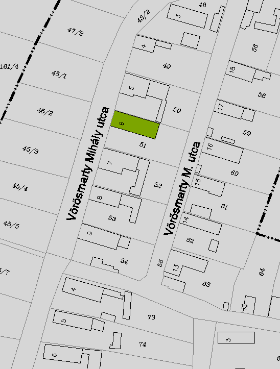 LeírásUtcára merőleges, nyeregtetős, oldalhatáron álló, hosszházas lakóépület. Utcai homlokzatát nyerstégla burkolat fedi. Udvari homlokzatát faragott oszlopokra támaszkodó tornác határolja.Védett építészeti elemeképület tömege, homlokzatainak nyílásrendje, tornáca, felületképzéseKorrekciós javaslatJavasolt az utcai homlokzat ablakainál látható átalakított felületeket a nyerstégla felülethez igazítani.CIKÓ,  Vörösmarty M. utca 6.Helyrajzi szám51.LeírásUtcára merőleges, nyeregtetős, oldalhatáron álló, hosszházas lakóépület. Utcai homlokzatát nyerstégla burkolat fedi. Udvari homlokzatát faragott oszlopokra támaszkodó tornác határolja.Védett építészeti elemeképület tömege, homlokzatainak nyílásrendje, tornáca, felületképzéseKorrekciós javaslatJavasolt az utcai homlokzat ablakainál látható átalakított felületeket a nyerstégla felülethez igazítani.lakóépület -Védelem fokaHLeírásUtcára merőleges, nyeregtetős, oldalhatáron álló, hosszházas lakóépület. Utcai homlokzatát nyerstégla burkolat fedi. Udvari homlokzatát faragott oszlopokra támaszkodó tornác határolja.Védett építészeti elemeképület tömege, homlokzatainak nyílásrendje, tornáca, felületképzéseKorrekciós javaslatJavasolt az utcai homlokzat ablakainál látható átalakított felületeket a nyerstégla felülethez igazítani.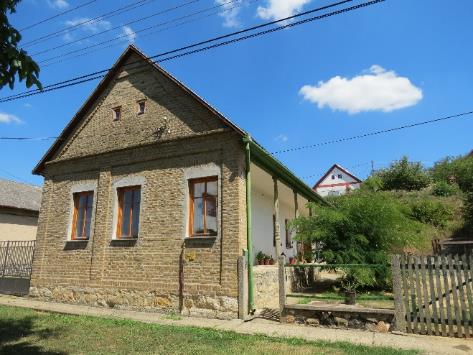 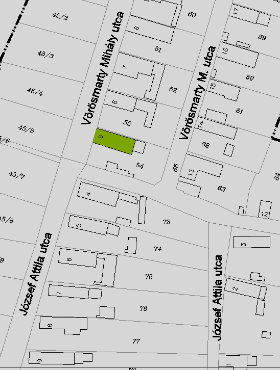 LeírásUtcára merőleges nyeregtetős lakóépület, átalakított utcai homlokzattal, faragott oszlopos tornáccal.Védett építészeti elemeképület tömege, udvar felöli homlokzat nyílásrendje, tornácaKorrekciós javaslatutcai nyílásrend visszaállítása eredeti elrendezésselCIKÓ,  Vörösmarty M. utca 9.Helyrajzi szám54.LeírásUtcára merőleges nyeregtetős lakóépület, átalakított utcai homlokzattal, faragott oszlopos tornáccal.Védett építészeti elemeképület tömege, udvar felöli homlokzat nyílásrendje, tornácaKorrekciós javaslatutcai nyílásrend visszaállítása eredeti elrendezéssellakóépület -Védelem fokaHLeírásUtcára merőleges nyeregtetős lakóépület, átalakított utcai homlokzattal, faragott oszlopos tornáccal.Védett építészeti elemeképület tömege, udvar felöli homlokzat nyílásrendje, tornácaKorrekciós javaslatutcai nyílásrend visszaállítása eredeti elrendezéssel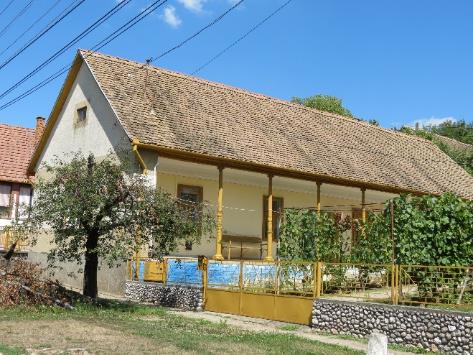 JÓZSEF ATTILA UTCA            JÓZSEF ATTILA UTCA            JÓZSEF ATTILA UTCA            JÓZSEF ATTILA UTCA            JÓZSEF ATTILA UTCA            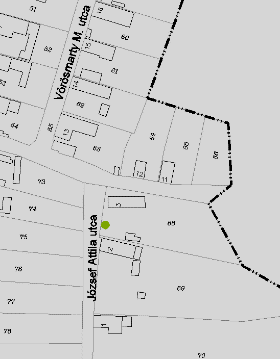 LeírásTéglával kirakott kávájú, tetőszerkezettel ellátott, kerekes kút. A túlnyúló tető –feltételezhetően egykor faragott- oszlopos alátámasztása eltűnt.Védett építészeti elemeka kút megjelenéseKorrekciós javaslataz oszlopok pótlása, a tetőzet felújításaCIKÓ,  József A. utca 3.Helyrajzi szám68.LeírásTéglával kirakott kávájú, tetőszerkezettel ellátott, kerekes kút. A túlnyúló tető –feltételezhetően egykor faragott- oszlopos alátámasztása eltűnt.Védett építészeti elemeka kút megjelenéseKorrekciós javaslataz oszlopok pótlása, a tetőzet felújításakút -Védelem fokaHLeírásTéglával kirakott kávájú, tetőszerkezettel ellátott, kerekes kút. A túlnyúló tető –feltételezhetően egykor faragott- oszlopos alátámasztása eltűnt.Védett építészeti elemeka kút megjelenéseKorrekciós javaslataz oszlopok pótlása, a tetőzet felújítása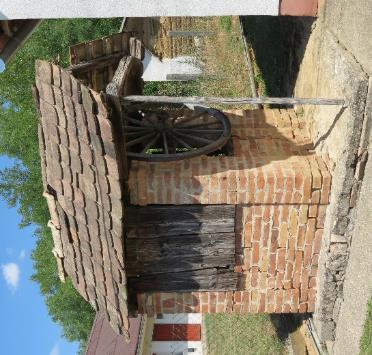 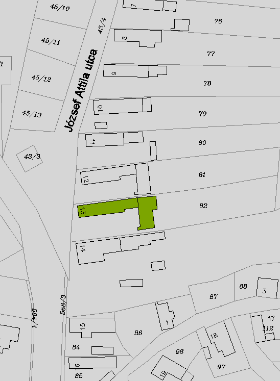 LeírásAz oldalhatáron álló, utcára merőleges nyeregtetős lakóház gazdasági épületei a ház végén befordulnak, utcával párhuzamosan. Az épületek homlokzatai harmonikusan tagoltak. A lakóépület utcai homlokzatát nyers téglaburkolata teszi változatossá. Keskeny tornáca oszlopok nélküli (lopott tornác). A keresztcsűrös gazdasági épületet az átjárást biztosító hatalmas fakapu és egyéb téglakeretezésű nyílások tagolják.Védett építészeti elemeka lakóépület és a keresztcsűr tömege, homlokzatainak megjelenése, nyílásrendje, felületképzéseCIKÓ,  József A. utca 13.Helyrajzi szám82.LeírásAz oldalhatáron álló, utcára merőleges nyeregtetős lakóház gazdasági épületei a ház végén befordulnak, utcával párhuzamosan. Az épületek homlokzatai harmonikusan tagoltak. A lakóépület utcai homlokzatát nyers téglaburkolata teszi változatossá. Keskeny tornáca oszlopok nélküli (lopott tornác). A keresztcsűrös gazdasági épületet az átjárást biztosító hatalmas fakapu és egyéb téglakeretezésű nyílások tagolják.Védett építészeti elemeka lakóépület és a keresztcsűr tömege, homlokzatainak megjelenése, nyílásrendje, felületképzéselakó- és gazdasági épület -Védelem fokaHLeírásAz oldalhatáron álló, utcára merőleges nyeregtetős lakóház gazdasági épületei a ház végén befordulnak, utcával párhuzamosan. Az épületek homlokzatai harmonikusan tagoltak. A lakóépület utcai homlokzatát nyers téglaburkolata teszi változatossá. Keskeny tornáca oszlopok nélküli (lopott tornác). A keresztcsűrös gazdasági épületet az átjárást biztosító hatalmas fakapu és egyéb téglakeretezésű nyílások tagolják.Védett építészeti elemeka lakóépület és a keresztcsűr tömege, homlokzatainak megjelenése, nyílásrendje, felületképzése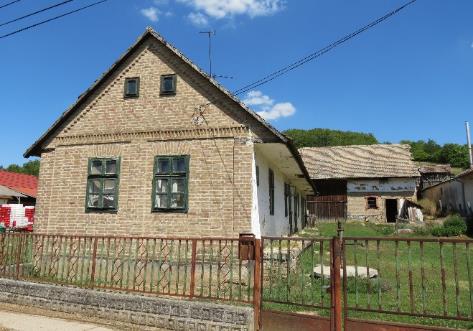 LeírásAz oldalhatáron álló, utcára merőleges nyeregtetős lakóház gazdasági épületei a ház végén befordulnak, utcával párhuzamosan. Az épületek homlokzatai harmonikusan tagoltak. A lakóépület utcai homlokzatát nyers téglaburkolata teszi változatossá. Keskeny tornáca oszlopok nélküli (lopott tornác). A keresztcsűrös gazdasági épületet az átjárást biztosító hatalmas fakapu és egyéb téglakeretezésű nyílások tagolják.Védett építészeti elemeka lakóépület és a keresztcsűr tömege, homlokzatainak megjelenése, nyílásrendje, felületképzéseKorrekciós javaslatA gazdasági épület meszelése a nyílások tégla keretezéseinek megtartásával, gazdasági épület cserépfedésének pótlása, illetve acsapadékvíz elvezetés megoldása. Az acélelemes utcai kerítés helyett javasolt léckerítés létesítése.Korrekciós javaslatA gazdasági épület meszelése a nyílások tégla keretezéseinek megtartásával, gazdasági épület cserépfedésének pótlása, illetve acsapadékvíz elvezetés megoldása. Az acélelemes utcai kerítés helyett javasolt léckerítés létesítése.Korrekciós javaslatA gazdasági épület meszelése a nyílások tégla keretezéseinek megtartásával, gazdasági épület cserépfedésének pótlása, illetve acsapadékvíz elvezetés megoldása. Az acélelemes utcai kerítés helyett javasolt léckerítés létesítése.DÓZSA GYÖRGY UTCA               DÓZSA GYÖRGY UTCA               DÓZSA GYÖRGY UTCA               DÓZSA GYÖRGY UTCA               DÓZSA GYÖRGY UTCA               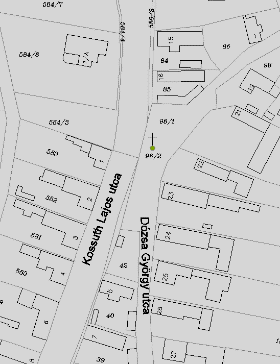 LeírásA Táncsics M. és a Dózsa Gy. utca kereszteződésében található a feszület, két oldalán egy-egy szoborral. A posztamensre helyezett feszület hangsúlyos szerepét a központba helyezésen kívül az is adja, hogy a szobrok fölé emelkedik. Bal oldalán található a szintén talapzattalmegemelt Szent Vendel hitvalló. A német öltözetben ábrázolt személy a pásztorok védőszentje, akit állatvészek idején hívtak segítségül. Jobb oldalán található szoborValentinus, azaz Szent Bálint. A keresztet és a szobrokat 2006-ban újították fel.Védett építészeti elemekA kereszt és a szobrok.Korrekciós javaslatnem szükségesCIKÓ,  Dózsa Gy. utca Helyrajzi szám96/2.LeírásA Táncsics M. és a Dózsa Gy. utca kereszteződésében található a feszület, két oldalán egy-egy szoborral. A posztamensre helyezett feszület hangsúlyos szerepét a központba helyezésen kívül az is adja, hogy a szobrok fölé emelkedik. Bal oldalán található a szintén talapzattalmegemelt Szent Vendel hitvalló. A német öltözetben ábrázolt személy a pásztorok védőszentje, akit állatvészek idején hívtak segítségül. Jobb oldalán található szoborValentinus, azaz Szent Bálint. A keresztet és a szobrokat 2006-ban újították fel.Védett építészeti elemekA kereszt és a szobrok.Korrekciós javaslatnem szükségeskálvária -Védelem fokaHLeírásA Táncsics M. és a Dózsa Gy. utca kereszteződésében található a feszület, két oldalán egy-egy szoborral. A posztamensre helyezett feszület hangsúlyos szerepét a központba helyezésen kívül az is adja, hogy a szobrok fölé emelkedik. Bal oldalán található a szintén talapzattalmegemelt Szent Vendel hitvalló. A német öltözetben ábrázolt személy a pásztorok védőszentje, akit állatvészek idején hívtak segítségül. Jobb oldalán található szoborValentinus, azaz Szent Bálint. A keresztet és a szobrokat 2006-ban újították fel.Védett építészeti elemekA kereszt és a szobrok.Korrekciós javaslatnem szükséges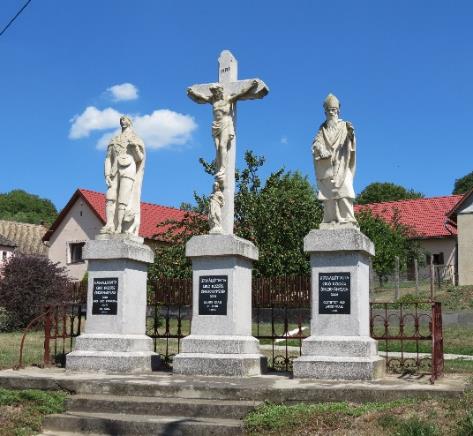 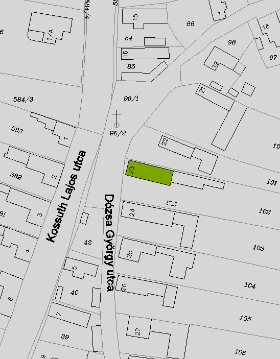 LeírásOldalhatáron álló, egytraktusos, nyeregtetős lakóház. Az épület értékes elemét homlokzatainak eredeti nyílásrendje, faragott oszlopos tornáca képezi. Az utcai homlokzat felületképzése átalakítás eredménye.Védett építészeti elemekaz épület tömege, nyílásrendje, tornácának kialakításaKorrekciós javaslatsimított vakolat használata, vakolt övpárkány kialakítása, a fal fehérre és a nyílászárók barnára festése, az utcai homlokzatra szerelt gázvezeték áthelyezése közterületről nem látható épületrészre. A kerítés helyett javasolt léckerítés létesítése terméskő, vagy tégla lábazattal.CIKÓ,  Dózsa Gy. utca 23.Helyrajzi szám102.LeírásOldalhatáron álló, egytraktusos, nyeregtetős lakóház. Az épület értékes elemét homlokzatainak eredeti nyílásrendje, faragott oszlopos tornáca képezi. Az utcai homlokzat felületképzése átalakítás eredménye.Védett építészeti elemekaz épület tömege, nyílásrendje, tornácának kialakításaKorrekciós javaslatsimított vakolat használata, vakolt övpárkány kialakítása, a fal fehérre és a nyílászárók barnára festése, az utcai homlokzatra szerelt gázvezeték áthelyezése közterületről nem látható épületrészre. A kerítés helyett javasolt léckerítés létesítése terméskő, vagy tégla lábazattal.lakóépület-Védelem fokaHLeírásOldalhatáron álló, egytraktusos, nyeregtetős lakóház. Az épület értékes elemét homlokzatainak eredeti nyílásrendje, faragott oszlopos tornáca képezi. Az utcai homlokzat felületképzése átalakítás eredménye.Védett építészeti elemekaz épület tömege, nyílásrendje, tornácának kialakításaKorrekciós javaslatsimított vakolat használata, vakolt övpárkány kialakítása, a fal fehérre és a nyílászárók barnára festése, az utcai homlokzatra szerelt gázvezeték áthelyezése közterületről nem látható épületrészre. A kerítés helyett javasolt léckerítés létesítése terméskő, vagy tégla lábazattal.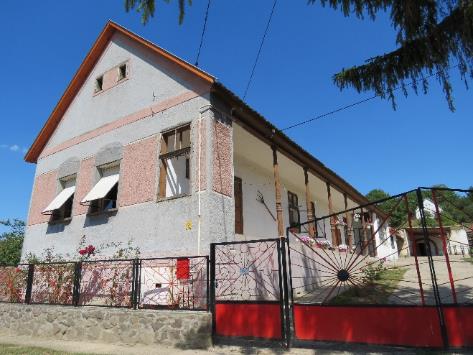 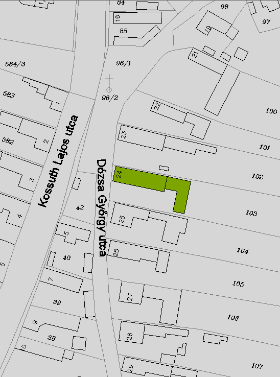 LeírásAz utcára merőleges nyeregtetős lakóépület, keresztbe befordított gazdasági épülettel. Magas lábazattal, három, vakolati keretezéssel ellátott ablakkal és övpárkányzattal tagolt az utcai homlokzat. Az épület udvari homlokzatán nyitott tornác fut végig, faanyagú esztergált oszlopokkal.Védett építészeti elemeka lakó- és gazdasági épület tömege, homlokzatainak nyílásrendje, tornácának kialakításaKorrekciós javaslatlábazat kiképzése terméskő vagy nyerstégla burkolattalCIKÓ,  Dózsa Gy. utca 24.Helyrajzi szám103.LeírásAz utcára merőleges nyeregtetős lakóépület, keresztbe befordított gazdasági épülettel. Magas lábazattal, három, vakolati keretezéssel ellátott ablakkal és övpárkányzattal tagolt az utcai homlokzat. Az épület udvari homlokzatán nyitott tornác fut végig, faanyagú esztergált oszlopokkal.Védett építészeti elemeka lakó- és gazdasági épület tömege, homlokzatainak nyílásrendje, tornácának kialakításaKorrekciós javaslatlábazat kiképzése terméskő vagy nyerstégla burkolattallakó- és gazdasági épület-Védelem fokaHLeírásAz utcára merőleges nyeregtetős lakóépület, keresztbe befordított gazdasági épülettel. Magas lábazattal, három, vakolati keretezéssel ellátott ablakkal és övpárkányzattal tagolt az utcai homlokzat. Az épület udvari homlokzatán nyitott tornác fut végig, faanyagú esztergált oszlopokkal.Védett építészeti elemeka lakó- és gazdasági épület tömege, homlokzatainak nyílásrendje, tornácának kialakításaKorrekciós javaslatlábazat kiképzése terméskő vagy nyerstégla burkolattal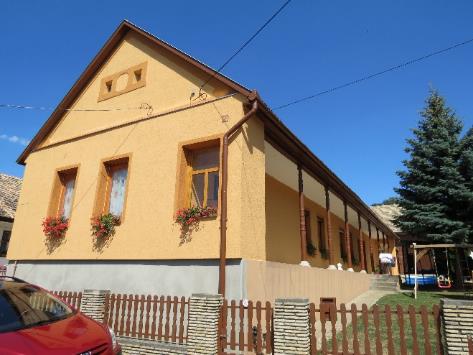 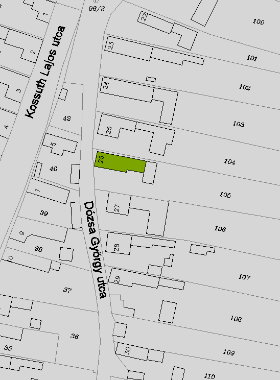 LeírásAz oldalhatáron álló, nyeregtetős, oszlopos tornácos lakóépület a településen jellemző, előkert nélkül, magas lábazattal került kialakításra. Oromzatát szellőző- és ablaknyílások tagolják. Udvari homlokzatán faragott faoszlopos nyitott tornác fut végig.Védett építészeti elemekaz épület tömege, homlokzatainak nyílásrendje, tornácaKorrekciós javaslatA lábazat magasságát a tornác szintjéig javasolt megnövelni terméskő burkolattal. Az ablakokathagyományos háromosztatú, faanyagú nyílásokra kicserélni. A homlokzat színe a fehér vagy a sárga.CIKÓ,  Dózsa Gy. utca 26.Helyrajzi szám105.LeírásAz oldalhatáron álló, nyeregtetős, oszlopos tornácos lakóépület a településen jellemző, előkert nélkül, magas lábazattal került kialakításra. Oromzatát szellőző- és ablaknyílások tagolják. Udvari homlokzatán faragott faoszlopos nyitott tornác fut végig.Védett építészeti elemekaz épület tömege, homlokzatainak nyílásrendje, tornácaKorrekciós javaslatA lábazat magasságát a tornác szintjéig javasolt megnövelni terméskő burkolattal. Az ablakokathagyományos háromosztatú, faanyagú nyílásokra kicserélni. A homlokzat színe a fehér vagy a sárga.lakóépület-Védelem fokaHLeírásAz oldalhatáron álló, nyeregtetős, oszlopos tornácos lakóépület a településen jellemző, előkert nélkül, magas lábazattal került kialakításra. Oromzatát szellőző- és ablaknyílások tagolják. Udvari homlokzatán faragott faoszlopos nyitott tornác fut végig.Védett építészeti elemekaz épület tömege, homlokzatainak nyílásrendje, tornácaKorrekciós javaslatA lábazat magasságát a tornác szintjéig javasolt megnövelni terméskő burkolattal. Az ablakokathagyományos háromosztatú, faanyagú nyílásokra kicserélni. A homlokzat színe a fehér vagy a sárga.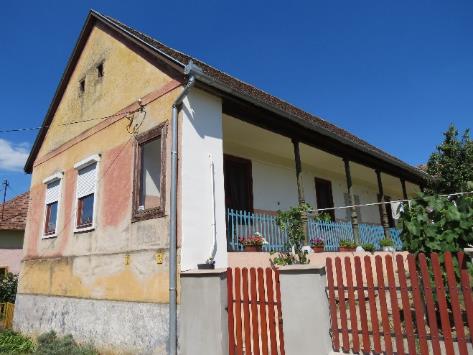 MIKES KÁLMÁN UTCA               MIKES KÁLMÁN UTCA               MIKES KÁLMÁN UTCA               MIKES KÁLMÁN UTCA               MIKES KÁLMÁN UTCA               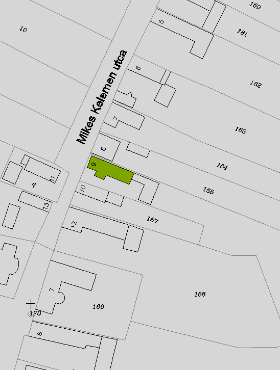 LeírásFöldszintes, oldalhatáron álló, nyeregtetős lakóház. Az utcai homlokzat kialakítása egyszerű, harmonikusan tagolt. Az épület lopott tornácos, ebből adódóan az utcai homlokzaton csak két ablak van. Homlokzatát téglából kirakott  ablakok feletti íves szemöldökpárkány, pilaszterek, koronázópárkány díszíti. Védett építészeti elemekAz épület utcai homlokzatának megjelenése és tagolása.Korrekciós javaslatJavasolt a vaspálcás kerítés helyett léckerítés létesítése.CIKÓ,  Mikes K. utca 9.Helyrajzi szám166.LeírásFöldszintes, oldalhatáron álló, nyeregtetős lakóház. Az utcai homlokzat kialakítása egyszerű, harmonikusan tagolt. Az épület lopott tornácos, ebből adódóan az utcai homlokzaton csak két ablak van. Homlokzatát téglából kirakott  ablakok feletti íves szemöldökpárkány, pilaszterek, koronázópárkány díszíti. Védett építészeti elemekAz épület utcai homlokzatának megjelenése és tagolása.Korrekciós javaslatJavasolt a vaspálcás kerítés helyett léckerítés létesítése.lakóépület-Védelem fokaHLeírásFöldszintes, oldalhatáron álló, nyeregtetős lakóház. Az utcai homlokzat kialakítása egyszerű, harmonikusan tagolt. Az épület lopott tornácos, ebből adódóan az utcai homlokzaton csak két ablak van. Homlokzatát téglából kirakott  ablakok feletti íves szemöldökpárkány, pilaszterek, koronázópárkány díszíti. Védett építészeti elemekAz épület utcai homlokzatának megjelenése és tagolása.Korrekciós javaslatJavasolt a vaspálcás kerítés helyett léckerítés létesítése.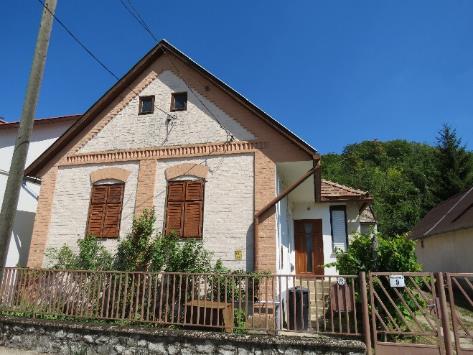 ISKOLA TÉR              ISKOLA TÉR              ISKOLA TÉR              ISKOLA TÉR              ISKOLA TÉR              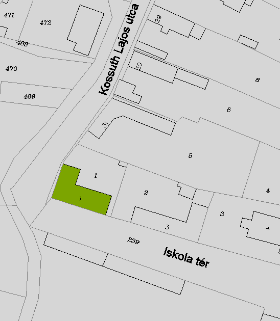 LeírásAz L-alakú épület a falu-központ településképileg meghatározó eleme. Magas, terméskővel kirakott lábazata, harmonikus elrendezésű, nagyméretű, osztott ablakai rangos megjelenést eredményeznek.Védett építészeti elemekaz épület tömege, utcai homlokzatainak nyílásrendje, lábazatának felület képzéseKorrekciós javaslatnem szükségesCIKÓ,  Iskola tér 1.Helyrajzi szám1.LeírásAz L-alakú épület a falu-központ településképileg meghatározó eleme. Magas, terméskővel kirakott lábazata, harmonikus elrendezésű, nagyméretű, osztott ablakai rangos megjelenést eredményeznek.Védett építészeti elemekaz épület tömege, utcai homlokzatainak nyílásrendje, lábazatának felület képzéseKorrekciós javaslatnem szükségesKözségháza-Védelem fokaHLeírásAz L-alakú épület a falu-központ településképileg meghatározó eleme. Magas, terméskővel kirakott lábazata, harmonikus elrendezésű, nagyméretű, osztott ablakai rangos megjelenést eredményeznek.Védett építészeti elemekaz épület tömege, utcai homlokzatainak nyílásrendje, lábazatának felület képzéseKorrekciós javaslatnem szükséges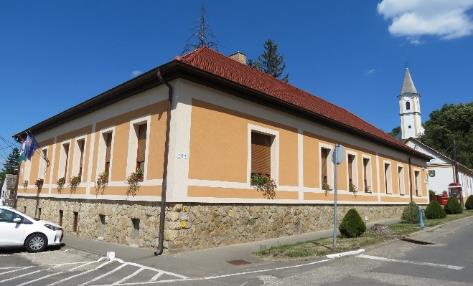 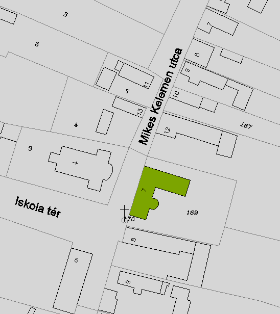 LeírásL-alaprajzú, kontyolt nyeregtetős épület az Iskola tér egyik fontostérfalát képezi utcával párhuzamos kiképzésű, harmonikus osztású, magas lábazatú, polgárosodás jegyeit magán viselő homlokzatával.Védett építészeti elemekAz épület tömege, nyíláskiosztása.Korrekciós javaslatnem szükségesCIKÓ,  Iskola tér 7.Helyrajzi szám169.LeírásL-alaprajzú, kontyolt nyeregtetős épület az Iskola tér egyik fontostérfalát képezi utcával párhuzamos kiképzésű, harmonikus osztású, magas lábazatú, polgárosodás jegyeit magán viselő homlokzatával.Védett építészeti elemekAz épület tömege, nyíláskiosztása.Korrekciós javaslatnem szükségesPlébánia-Védelem fokaHLeírásL-alaprajzú, kontyolt nyeregtetős épület az Iskola tér egyik fontostérfalát képezi utcával párhuzamos kiképzésű, harmonikus osztású, magas lábazatú, polgárosodás jegyeit magán viselő homlokzatával.Védett építészeti elemekAz épület tömege, nyíláskiosztása.Korrekciós javaslatnem szükséges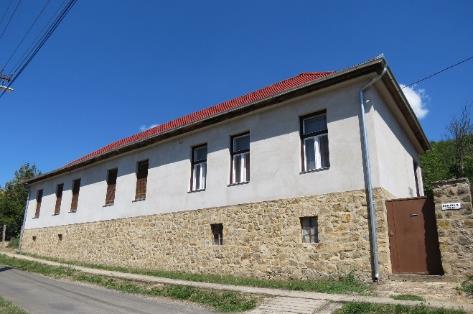 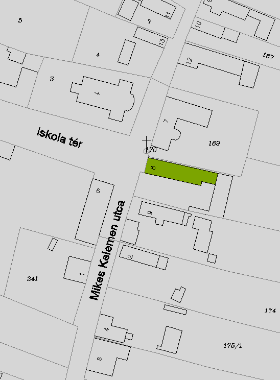 LeírásA földszintes, nyeregtetős lakóház az Iskola tér hossztengelyének vonalába fekszik, ezért különösen fontos az épület megjelenése a településkép kialakításában. Az utcai képet a terméskőből kirakott magas lábazat, az íves záródású, keskeny, háromosztatú ablakok és a padlástéri szellőzők négyzetes nyílása adja. Az udvari homlokzat megjelenését meghatározó elem a faragott oszlopokon támaszkodó nyitott tornác.Gazdasági épülete keresztcsűrős beépítést mutat.Védett építészeti elemekAz épület beépítési módja, tömege, homlokzatainak megjelenése, tagolása, a tornác CIKÓ,  Iskola tér 8.Helyrajzi szám171.LeírásA földszintes, nyeregtetős lakóház az Iskola tér hossztengelyének vonalába fekszik, ezért különösen fontos az épület megjelenése a településkép kialakításában. Az utcai képet a terméskőből kirakott magas lábazat, az íves záródású, keskeny, háromosztatú ablakok és a padlástéri szellőzők négyzetes nyílása adja. Az udvari homlokzat megjelenését meghatározó elem a faragott oszlopokon támaszkodó nyitott tornác.Gazdasági épülete keresztcsűrős beépítést mutat.Védett építészeti elemekAz épület beépítési módja, tömege, homlokzatainak megjelenése, tagolása, a tornác lakóépület-Védelem fokaHLeírásA földszintes, nyeregtetős lakóház az Iskola tér hossztengelyének vonalába fekszik, ezért különösen fontos az épület megjelenése a településkép kialakításában. Az utcai képet a terméskőből kirakott magas lábazat, az íves záródású, keskeny, háromosztatú ablakok és a padlástéri szellőzők négyzetes nyílása adja. Az udvari homlokzat megjelenését meghatározó elem a faragott oszlopokon támaszkodó nyitott tornác.Gazdasági épülete keresztcsűrős beépítést mutat.Védett építészeti elemekAz épület beépítési módja, tömege, homlokzatainak megjelenése, tagolása, a tornác 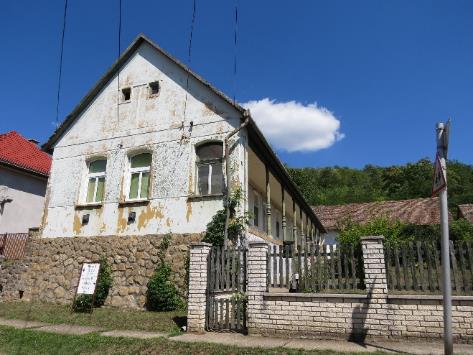 LeírásA földszintes, nyeregtetős lakóház az Iskola tér hossztengelyének vonalába fekszik, ezért különösen fontos az épület megjelenése a településkép kialakításában. Az utcai képet a terméskőből kirakott magas lábazat, az íves záródású, keskeny, háromosztatú ablakok és a padlástéri szellőzők négyzetes nyílása adja. Az udvari homlokzat megjelenését meghatározó elem a faragott oszlopokon támaszkodó nyitott tornác.Gazdasági épülete keresztcsűrős beépítést mutat.Védett építészeti elemekAz épület beépítési módja, tömege, homlokzatainak megjelenése, tagolása, a tornác Korrekciós javaslatépület újra festése, vakolathibáinak javítása, gázkonvektorok külső egységeinek oromfalról való eltűntetése, a műanyag nyílászárók cseréje faanyagú ablakokra a helyi építési hagyományokat követőkialakításban.Korrekciós javaslatépület újra festése, vakolathibáinak javítása, gázkonvektorok külső egységeinek oromfalról való eltűntetése, a műanyag nyílászárók cseréje faanyagú ablakokra a helyi építési hagyományokat követőkialakításban.Korrekciós javaslatépület újra festése, vakolathibáinak javítása, gázkonvektorok külső egységeinek oromfalról való eltűntetése, a műanyag nyílászárók cseréje faanyagú ablakokra a helyi építési hagyományokat követőkialakításban.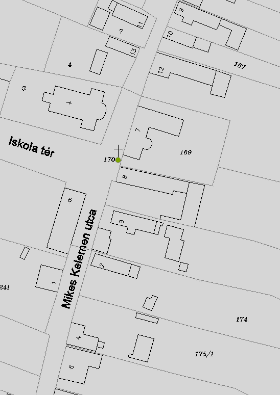 LeírásAz Iskola tér 8. szám alatti lakóház sarkán, a közterületen áll a posztamensre helyezett műkő feszület. A keresztet Csernik András és felesége állíttatta 1999-ben.A szobor jó állapotban van, környezete rendezett.Védett építészeti elemeka keresztKorrekciós javaslatnem szükségesCIKÓ,  Iskola tér Helyrajzi szám170.LeírásAz Iskola tér 8. szám alatti lakóház sarkán, a közterületen áll a posztamensre helyezett műkő feszület. A keresztet Csernik András és felesége állíttatta 1999-ben.A szobor jó állapotban van, környezete rendezett.Védett építészeti elemeka keresztKorrekciós javaslatnem szükségesfeszület-Védelem fokaHLeírásAz Iskola tér 8. szám alatti lakóház sarkán, a közterületen áll a posztamensre helyezett műkő feszület. A keresztet Csernik András és felesége állíttatta 1999-ben.A szobor jó állapotban van, környezete rendezett.Védett építészeti elemeka keresztKorrekciós javaslatnem szükséges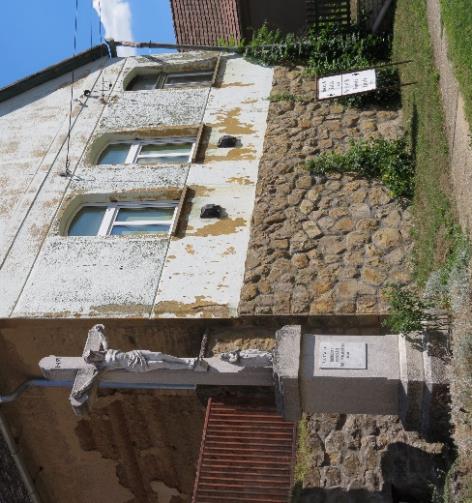 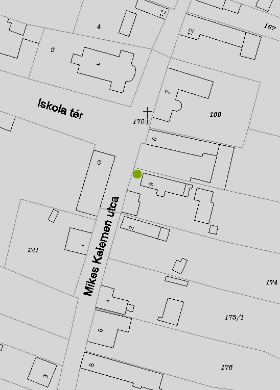 LeírásFalazott kávájú, cseréppel fedett tetővel ellátott kerekes kút. A tetőfelépítmény alátámasztását szolgáló oszlop egykor faragott kialakítású lehetett.Lakóház udvarában áll.Védett építészeti elemeka kútKorrekciós javaslatnem szükségesCIKÓ,  Iskola tér 9.Helyrajzi szám173.LeírásFalazott kávájú, cseréppel fedett tetővel ellátott kerekes kút. A tetőfelépítmény alátámasztását szolgáló oszlop egykor faragott kialakítású lehetett.Lakóház udvarában áll.Védett építészeti elemeka kútKorrekciós javaslatnem szükségeskút -Védelem fokaHLeírásFalazott kávájú, cseréppel fedett tetővel ellátott kerekes kút. A tetőfelépítmény alátámasztását szolgáló oszlop egykor faragott kialakítású lehetett.Lakóház udvarában áll.Védett építészeti elemeka kútKorrekciós javaslatnem szükséges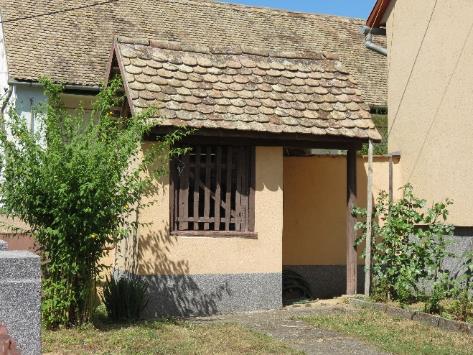 KOSSUTH LAJOS UTCA              KOSSUTH LAJOS UTCA              KOSSUTH LAJOS UTCA              KOSSUTH LAJOS UTCA              KOSSUTH LAJOS UTCA              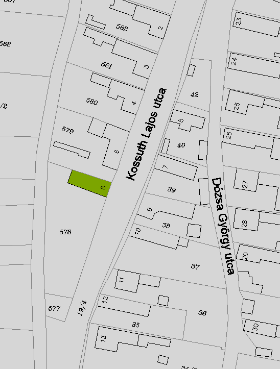 LeírásUtcára merőleges, nyeregtetős lakóház alacsony terméskő lábazattal, parasztházakra jellemző nyílásrenddel, övpárkánnyal és hosszanti oldalán faragott oszlopokon támaszkodó, nyitott tornáccal.Védett építészeti elemekaz épület tömege, homlokzatainak nyílásrendje, tornácának kialakításaKorrekciós javaslatablakok körüli vakolat-keretezések eltűntetése, redőnytokok rejtett elhelyezéseCIKÓ,  Kossuth L.  utca 8.Helyrajzi szám578.LeírásUtcára merőleges, nyeregtetős lakóház alacsony terméskő lábazattal, parasztházakra jellemző nyílásrenddel, övpárkánnyal és hosszanti oldalán faragott oszlopokon támaszkodó, nyitott tornáccal.Védett építészeti elemekaz épület tömege, homlokzatainak nyílásrendje, tornácának kialakításaKorrekciós javaslatablakok körüli vakolat-keretezések eltűntetése, redőnytokok rejtett elhelyezéselakóépület-Védelem fokaHLeírásUtcára merőleges, nyeregtetős lakóház alacsony terméskő lábazattal, parasztházakra jellemző nyílásrenddel, övpárkánnyal és hosszanti oldalán faragott oszlopokon támaszkodó, nyitott tornáccal.Védett építészeti elemekaz épület tömege, homlokzatainak nyílásrendje, tornácának kialakításaKorrekciós javaslatablakok körüli vakolat-keretezések eltűntetése, redőnytokok rejtett elhelyezése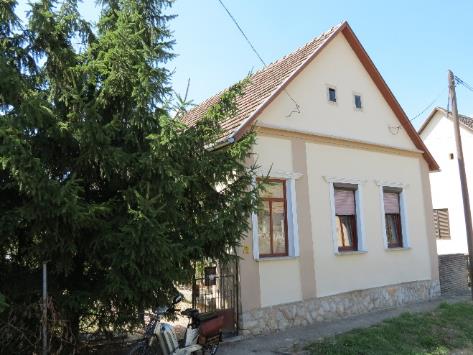 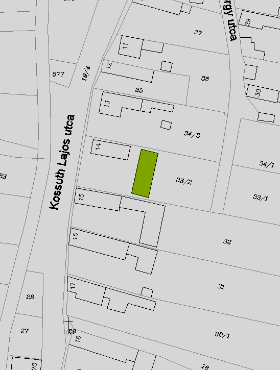 LeírásKeresztcsűrős beépítésű ingatlan, ahol a lakóház a telek oldalhatárán áll, a gazdasági épület e mögött befordítva, az utcával párhuzamosan helyezkedik el. A gazdasági épület fő értékét eredeti nyílásrendje és felületképzése adja. Az épület egyik felén festett téglaarchitektúrás felület található íves kialakítású ablakokkal és ajtókkal.Védett építészeti elemekA gazdasági épület tömege, homlokzatainak megjelenése,tagolása.Korrekciós javaslatnem szükségesCIKÓ,  Kossuth L.  utca 14.Helyrajzi szám33/2.LeírásKeresztcsűrős beépítésű ingatlan, ahol a lakóház a telek oldalhatárán áll, a gazdasági épület e mögött befordítva, az utcával párhuzamosan helyezkedik el. A gazdasági épület fő értékét eredeti nyílásrendje és felületképzése adja. Az épület egyik felén festett téglaarchitektúrás felület található íves kialakítású ablakokkal és ajtókkal.Védett építészeti elemekA gazdasági épület tömege, homlokzatainak megjelenése,tagolása.Korrekciós javaslatnem szükségesgazdasági épület-Védelem fokaHLeírásKeresztcsűrős beépítésű ingatlan, ahol a lakóház a telek oldalhatárán áll, a gazdasági épület e mögött befordítva, az utcával párhuzamosan helyezkedik el. A gazdasági épület fő értékét eredeti nyílásrendje és felületképzése adja. Az épület egyik felén festett téglaarchitektúrás felület található íves kialakítású ablakokkal és ajtókkal.Védett építészeti elemekA gazdasági épület tömege, homlokzatainak megjelenése,tagolása.Korrekciós javaslatnem szükséges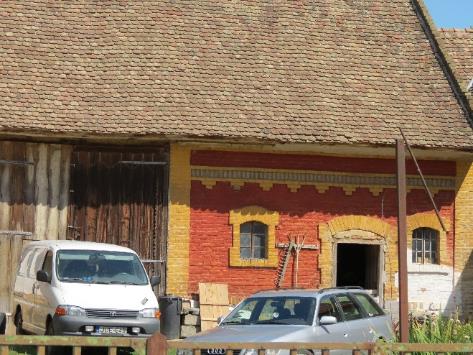 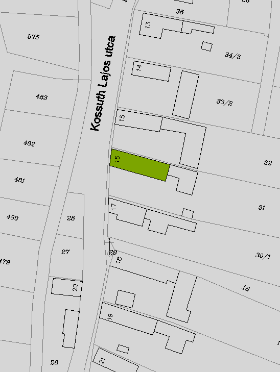 LeírásFöldszintes, nyeregtetős lakóház a hagyományos nyílásrenddel. A sváb lakóházakra jellemző nyitott tornácát beüvegezték. Az épület különleges díszét a padlástéri szellőzőnyílások felett, fülkés kialakítású mélyedésben lévő aprócska szobor adja. A homlokzat értékét csökkenti, hogy a lábazat és az ablakok körüli sáv sima vakolást kapott, illetve alacsonyabb ablakok kerültek beépítésre.Védett építészeti elemekAz épület tömege, az utcai homlokzat megjelenése, megmaradt díszeiKorrekciós javaslataz utcai homlokzat lábazatának tégla vagy terméskő felületű kiképzése, eredeti méretű ablakok beépítése, azacélelemes kerítés helyett terméskő vagy téglalábazatos léckerítés létesítése.CIKÓ,  Kossuth L.  utca 16.Helyrajzi szám31.LeírásFöldszintes, nyeregtetős lakóház a hagyományos nyílásrenddel. A sváb lakóházakra jellemző nyitott tornácát beüvegezték. Az épület különleges díszét a padlástéri szellőzőnyílások felett, fülkés kialakítású mélyedésben lévő aprócska szobor adja. A homlokzat értékét csökkenti, hogy a lábazat és az ablakok körüli sáv sima vakolást kapott, illetve alacsonyabb ablakok kerültek beépítésre.Védett építészeti elemekAz épület tömege, az utcai homlokzat megjelenése, megmaradt díszeiKorrekciós javaslataz utcai homlokzat lábazatának tégla vagy terméskő felületű kiképzése, eredeti méretű ablakok beépítése, azacélelemes kerítés helyett terméskő vagy téglalábazatos léckerítés létesítése.lakóépület-Védelem fokaHLeírásFöldszintes, nyeregtetős lakóház a hagyományos nyílásrenddel. A sváb lakóházakra jellemző nyitott tornácát beüvegezték. Az épület különleges díszét a padlástéri szellőzőnyílások felett, fülkés kialakítású mélyedésben lévő aprócska szobor adja. A homlokzat értékét csökkenti, hogy a lábazat és az ablakok körüli sáv sima vakolást kapott, illetve alacsonyabb ablakok kerültek beépítésre.Védett építészeti elemekAz épület tömege, az utcai homlokzat megjelenése, megmaradt díszeiKorrekciós javaslataz utcai homlokzat lábazatának tégla vagy terméskő felületű kiképzése, eredeti méretű ablakok beépítése, azacélelemes kerítés helyett terméskő vagy téglalábazatos léckerítés létesítése.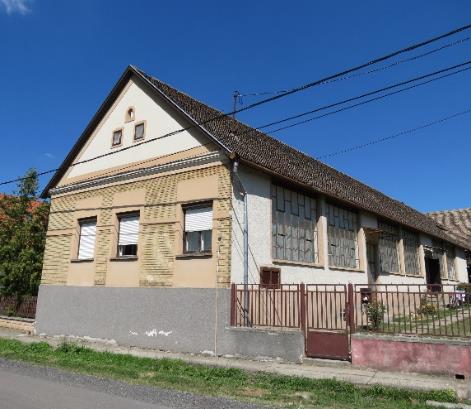 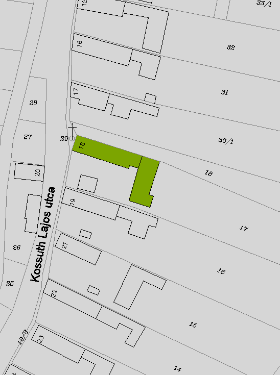 LeírásA Kossuth L. utca meghatározó épülete oromzatának gazdagon fennmaradt vakolati díszeivel. Az utcai képet a terméskővel burkolt magas lábazat, az íves záródású, keskeny, szalagkeretes, háromosztatú ablakok elhelyezése adja. Az udvari homlokzat képét meghatározza a nyitott tornác, amelyet a településre jellemző faragott oszlopok és ablakkal záródó hosszú folyosó alkot. Építés éve: 1901.Védett építészeti elemekAz épületek tömege, homlokzatainak megjelenése, tagolása, díszei, valamint a keresztcsűrős beépítési mód.Korrekciós javaslatJavasolt a lakóépület esztétikai értékének növelése miatt hódfarkú cserépfedés, az acélelemes kerítés helyett léc-vagy kovácsoltvas kerítés létesítése.CIKÓ,  Kossuth L.  utca 18.Helyrajzi szám17.LeírásA Kossuth L. utca meghatározó épülete oromzatának gazdagon fennmaradt vakolati díszeivel. Az utcai képet a terméskővel burkolt magas lábazat, az íves záródású, keskeny, szalagkeretes, háromosztatú ablakok elhelyezése adja. Az udvari homlokzat képét meghatározza a nyitott tornác, amelyet a településre jellemző faragott oszlopok és ablakkal záródó hosszú folyosó alkot. Építés éve: 1901.Védett építészeti elemekAz épületek tömege, homlokzatainak megjelenése, tagolása, díszei, valamint a keresztcsűrős beépítési mód.Korrekciós javaslatJavasolt a lakóépület esztétikai értékének növelése miatt hódfarkú cserépfedés, az acélelemes kerítés helyett léc-vagy kovácsoltvas kerítés létesítése.lakó- és gazdasági épület-Védelem fokaHLeírásA Kossuth L. utca meghatározó épülete oromzatának gazdagon fennmaradt vakolati díszeivel. Az utcai képet a terméskővel burkolt magas lábazat, az íves záródású, keskeny, szalagkeretes, háromosztatú ablakok elhelyezése adja. Az udvari homlokzat képét meghatározza a nyitott tornác, amelyet a településre jellemző faragott oszlopok és ablakkal záródó hosszú folyosó alkot. Építés éve: 1901.Védett építészeti elemekAz épületek tömege, homlokzatainak megjelenése, tagolása, díszei, valamint a keresztcsűrős beépítési mód.Korrekciós javaslatJavasolt a lakóépület esztétikai értékének növelése miatt hódfarkú cserépfedés, az acélelemes kerítés helyett léc-vagy kovácsoltvas kerítés létesítése.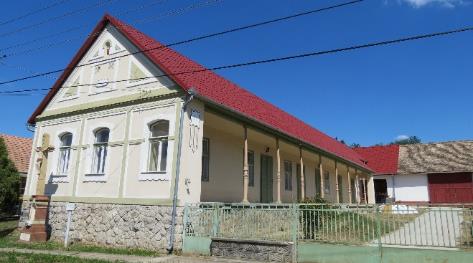 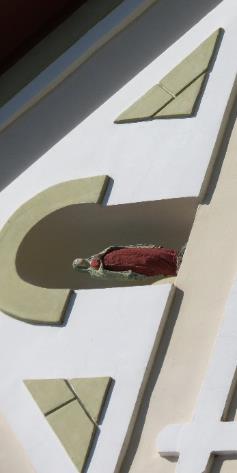 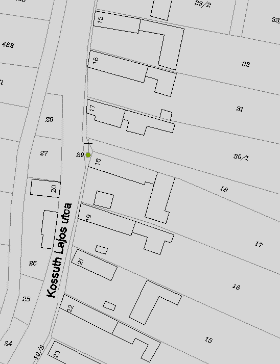 LeírásA Kossuth L. utca előtt álló festett kereszt. A kereszt talapzata szoborfülkés kiképzésű, benne egykor Mária szobor állt.A keresztet a talapzat felirata szerint 1913-ban emelték.Védett építészeti elemekA kereszt.Korrekciós javaslatA Mária szobor pótlásaCIKÓ,  Kossuth L.  utca 18. előttHelyrajzi szám29.LeírásA Kossuth L. utca előtt álló festett kereszt. A kereszt talapzata szoborfülkés kiképzésű, benne egykor Mária szobor állt.A keresztet a talapzat felirata szerint 1913-ban emelték.Védett építészeti elemekA kereszt.Korrekciós javaslatA Mária szobor pótlásafeszület-Védelem fokaHLeírásA Kossuth L. utca előtt álló festett kereszt. A kereszt talapzata szoborfülkés kiképzésű, benne egykor Mária szobor állt.A keresztet a talapzat felirata szerint 1913-ban emelték.Védett építészeti elemekA kereszt.Korrekciós javaslatA Mária szobor pótlása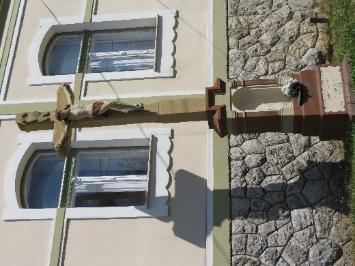 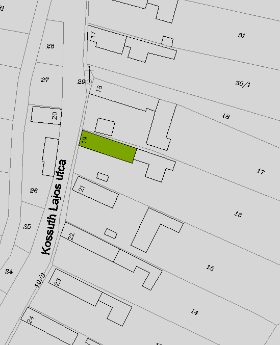 LeírásA földszintes, nyeregtetős lakóház fésűs beépítésű. Az utcai homlokzatára jellemző a terméskővel burkolt magas lábazat, az egyenes záródású, keskeny, háromosztatú ablakok és a padlástéri szellőzők négyzetes nyílása. Oromzatát vakolati sávok, párkányzatok tagolják. Az épület déli irányban tornácos kialakítású, faragott, festett oszlopokkal.Védett építészeti elemekAz épület tömege, homlokzatainak megjelenése, tagolása, díszei.Korrekciós javaslatJavasolt a meglévő vaspálcás kerítés helyett terméskő-, vagy tégla lábazatos léc- vagy kovácsoltvas kerítés létesítése.CIKÓ,  Kossuth L.  utca 19.Helyrajzi szám16.LeírásA földszintes, nyeregtetős lakóház fésűs beépítésű. Az utcai homlokzatára jellemző a terméskővel burkolt magas lábazat, az egyenes záródású, keskeny, háromosztatú ablakok és a padlástéri szellőzők négyzetes nyílása. Oromzatát vakolati sávok, párkányzatok tagolják. Az épület déli irányban tornácos kialakítású, faragott, festett oszlopokkal.Védett építészeti elemekAz épület tömege, homlokzatainak megjelenése, tagolása, díszei.Korrekciós javaslatJavasolt a meglévő vaspálcás kerítés helyett terméskő-, vagy tégla lábazatos léc- vagy kovácsoltvas kerítés létesítése.lakóépület-Védelem fokaHLeírásA földszintes, nyeregtetős lakóház fésűs beépítésű. Az utcai homlokzatára jellemző a terméskővel burkolt magas lábazat, az egyenes záródású, keskeny, háromosztatú ablakok és a padlástéri szellőzők négyzetes nyílása. Oromzatát vakolati sávok, párkányzatok tagolják. Az épület déli irányban tornácos kialakítású, faragott, festett oszlopokkal.Védett építészeti elemekAz épület tömege, homlokzatainak megjelenése, tagolása, díszei.Korrekciós javaslatJavasolt a meglévő vaspálcás kerítés helyett terméskő-, vagy tégla lábazatos léc- vagy kovácsoltvas kerítés létesítése.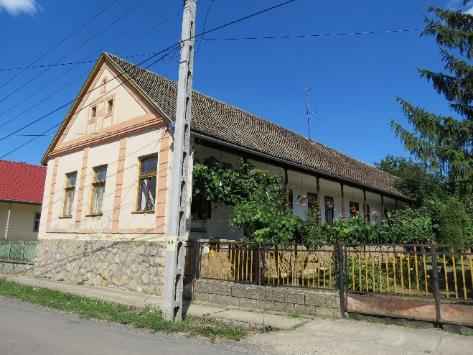 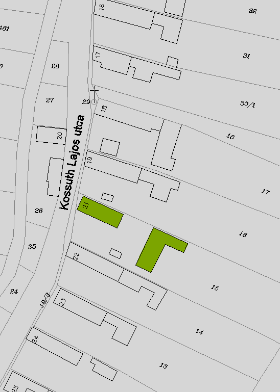 LeírásA hosszházas lakóépület oldalhatáron áll, utcára merőleges nyeregtetővel, átalakított utcai homlokzattal. Az utcaihomlokzatának meghatározó eleme magas, terméskővel burkolt lábazat. Az udvari homlokzaton faragott oszlopokon támaszkodó tornác húzódik végig. A telek teljes szélességében, a lakóháztól külön épített, az utcával párhuzamosan nyeregtetős gazdasági épület húzódik. A gazdasági épület értékes eleme a főhomlokzat nyerstégla felületképzése és nyílásrendje.Védett építészeti elemekA lakó- és gazdasági épület tömege, a lakóház tornáca, a csűr homlokzatának megjelenése, tagolása.CIKÓ,  Kossuth L.  utca 21.Helyrajzi szám15.LeírásA hosszházas lakóépület oldalhatáron áll, utcára merőleges nyeregtetővel, átalakított utcai homlokzattal. Az utcaihomlokzatának meghatározó eleme magas, terméskővel burkolt lábazat. Az udvari homlokzaton faragott oszlopokon támaszkodó tornác húzódik végig. A telek teljes szélességében, a lakóháztól külön épített, az utcával párhuzamosan nyeregtetős gazdasági épület húzódik. A gazdasági épület értékes eleme a főhomlokzat nyerstégla felületképzése és nyílásrendje.Védett építészeti elemekA lakó- és gazdasági épület tömege, a lakóház tornáca, a csűr homlokzatának megjelenése, tagolása.lakó- és gazdasági épület-Védelem fokaHLeírásA hosszházas lakóépület oldalhatáron áll, utcára merőleges nyeregtetővel, átalakított utcai homlokzattal. Az utcaihomlokzatának meghatározó eleme magas, terméskővel burkolt lábazat. Az udvari homlokzaton faragott oszlopokon támaszkodó tornác húzódik végig. A telek teljes szélességében, a lakóháztól külön épített, az utcával párhuzamosan nyeregtetős gazdasági épület húzódik. A gazdasági épület értékes eleme a főhomlokzat nyerstégla felületképzése és nyílásrendje.Védett építészeti elemekA lakó- és gazdasági épület tömege, a lakóház tornáca, a csűr homlokzatának megjelenése, tagolása.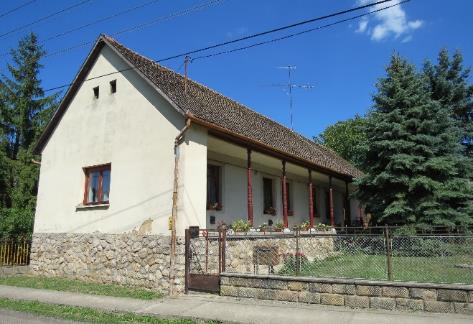 LeírásA hosszházas lakóépület oldalhatáron áll, utcára merőleges nyeregtetővel, átalakított utcai homlokzattal. Az utcaihomlokzatának meghatározó eleme magas, terméskővel burkolt lábazat. Az udvari homlokzaton faragott oszlopokon támaszkodó tornác húzódik végig. A telek teljes szélességében, a lakóháztól külön épített, az utcával párhuzamosan nyeregtetős gazdasági épület húzódik. A gazdasági épület értékes eleme a főhomlokzat nyerstégla felületképzése és nyílásrendje.Védett építészeti elemekA lakó- és gazdasági épület tömege, a lakóház tornáca, a csűr homlokzatának megjelenése, tagolása.Korrekciós javaslatA lakóépület utcai homlokzatának tagolását az eredeti állapotba kell visszaállítani; kettő ablak a szobára, egy pedig a tornácra nyílik. A homlokzati kiképzés kialakításakor a helyi építési hagyományokat kell követni. Az acélelemes kerítés helyett léckerítés vagy kovácsoltvas kerítés létesítése.Korrekciós javaslatA lakóépület utcai homlokzatának tagolását az eredeti állapotba kell visszaállítani; kettő ablak a szobára, egy pedig a tornácra nyílik. A homlokzati kiképzés kialakításakor a helyi építési hagyományokat kell követni. Az acélelemes kerítés helyett léckerítés vagy kovácsoltvas kerítés létesítése.Korrekciós javaslatA lakóépület utcai homlokzatának tagolását az eredeti állapotba kell visszaállítani; kettő ablak a szobára, egy pedig a tornácra nyílik. A homlokzati kiképzés kialakításakor a helyi építési hagyományokat kell követni. Az acélelemes kerítés helyett léckerítés vagy kovácsoltvas kerítés létesítése.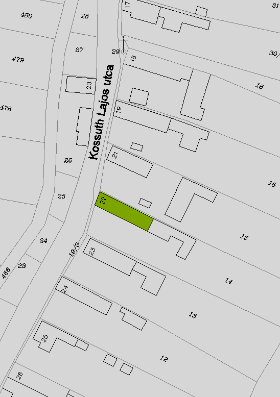 LeírásFöldszintes, nyeregtetős lakóház. Oromzata kétszínű téglával kváderezett, ez adja díszes megjelenését. Az utcai képet a terméskővel burkolt magas lábazat, az egyenes záródású, keskeny, háromosztatú ablakok és a padlástériszellőzők négyzetes nyílása adja. Az épület különleges díszét a padlástéri szellőzőnyílások közötti kereszt képezi.Védett építészeti elemekAz épület tömege, utcai homlokzat megjelenése, tagolása.Korrekciós javaslatAz épület vízszigetelésének megoldása, az acélelemes kerítés helyett léckerítés vagy kovácsoltvas kerítés létesítése.CIKÓ,  Kossuth L.  utca 22.Helyrajzi szám14.LeírásFöldszintes, nyeregtetős lakóház. Oromzata kétszínű téglával kváderezett, ez adja díszes megjelenését. Az utcai képet a terméskővel burkolt magas lábazat, az egyenes záródású, keskeny, háromosztatú ablakok és a padlástériszellőzők négyzetes nyílása adja. Az épület különleges díszét a padlástéri szellőzőnyílások közötti kereszt képezi.Védett építészeti elemekAz épület tömege, utcai homlokzat megjelenése, tagolása.Korrekciós javaslatAz épület vízszigetelésének megoldása, az acélelemes kerítés helyett léckerítés vagy kovácsoltvas kerítés létesítése.lakóépület-Védelem fokaHLeírásFöldszintes, nyeregtetős lakóház. Oromzata kétszínű téglával kváderezett, ez adja díszes megjelenését. Az utcai képet a terméskővel burkolt magas lábazat, az egyenes záródású, keskeny, háromosztatú ablakok és a padlástériszellőzők négyzetes nyílása adja. Az épület különleges díszét a padlástéri szellőzőnyílások közötti kereszt képezi.Védett építészeti elemekAz épület tömege, utcai homlokzat megjelenése, tagolása.Korrekciós javaslatAz épület vízszigetelésének megoldása, az acélelemes kerítés helyett léckerítés vagy kovácsoltvas kerítés létesítése.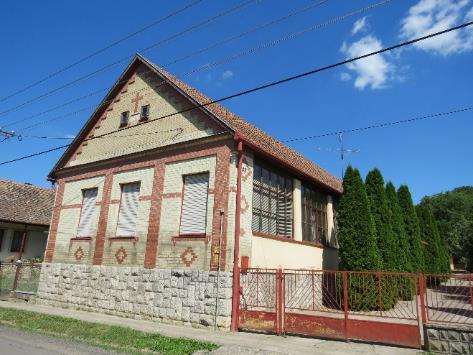 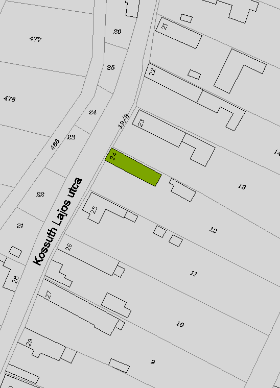 LeírásOldalhatáron álló, fésűs beépítésű, utcára merőleges nyeregtetős lakóépület. Utcai homlokzatának meghatározó eleme a terméskőből kirakott magas lábazat, az egyenes záródású ablakok száma és elhelyezkedése. A vakolati mintával összekapcsolt szellőzőnyílások felett fülkében elhelyezett Máriát mintázó szobrocska látható. A nyitott tornácot faragott fa oszlopok gyámolítják.Védett építészeti elemekAz épület tömege, homlokzatainak megjelenése és tagolása, a tornácKorrekciós javaslatA lakóépület utcai homlokzatának rekonstrukciója javasolt fellelhető korabeli fotók, illetve a helyi építési hagyományok alapján: könyöklő-, szemöldök párkányzat visszaállítása. acélelemes kerítés helyett léckerítés vagy kovácsoltvas kerítés létesítése.CIKÓ,  Kossuth L.  utca 24.Helyrajzi szám12.LeírásOldalhatáron álló, fésűs beépítésű, utcára merőleges nyeregtetős lakóépület. Utcai homlokzatának meghatározó eleme a terméskőből kirakott magas lábazat, az egyenes záródású ablakok száma és elhelyezkedése. A vakolati mintával összekapcsolt szellőzőnyílások felett fülkében elhelyezett Máriát mintázó szobrocska látható. A nyitott tornácot faragott fa oszlopok gyámolítják.Védett építészeti elemekAz épület tömege, homlokzatainak megjelenése és tagolása, a tornácKorrekciós javaslatA lakóépület utcai homlokzatának rekonstrukciója javasolt fellelhető korabeli fotók, illetve a helyi építési hagyományok alapján: könyöklő-, szemöldök párkányzat visszaállítása. acélelemes kerítés helyett léckerítés vagy kovácsoltvas kerítés létesítése.lakóépület-Védelem fokaHLeírásOldalhatáron álló, fésűs beépítésű, utcára merőleges nyeregtetős lakóépület. Utcai homlokzatának meghatározó eleme a terméskőből kirakott magas lábazat, az egyenes záródású ablakok száma és elhelyezkedése. A vakolati mintával összekapcsolt szellőzőnyílások felett fülkében elhelyezett Máriát mintázó szobrocska látható. A nyitott tornácot faragott fa oszlopok gyámolítják.Védett építészeti elemekAz épület tömege, homlokzatainak megjelenése és tagolása, a tornácKorrekciós javaslatA lakóépület utcai homlokzatának rekonstrukciója javasolt fellelhető korabeli fotók, illetve a helyi építési hagyományok alapján: könyöklő-, szemöldök párkányzat visszaállítása. acélelemes kerítés helyett léckerítés vagy kovácsoltvas kerítés létesítése.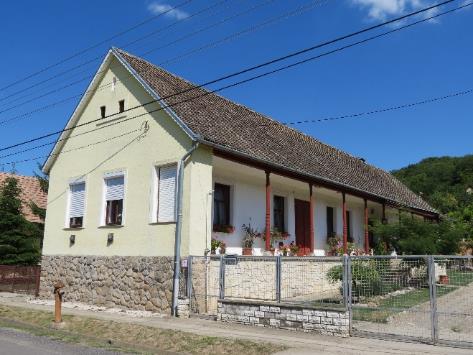 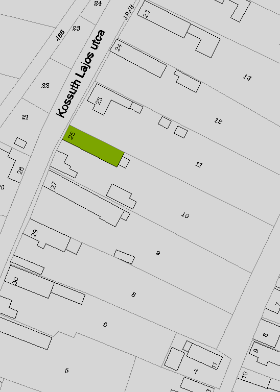 LeírásA földszintes, nyeregtetős lakóház a településre jellemző fésűs beépítésű, a déli irányban nyitott tornáccal. Az utcai homlokzata kétszínű téglával burkolt, ez adja a homlokzat tagolását. Az ablakok felett kúp formában kidomborodó díszek helyezkednek el. Az oromzaton, a padlástéri szellőzőnyílások felett, fülkében elhelyezett szobor látható.Védett építészeti elemekA lakóépület tömege, homlokzatainak megjelenése, téglaarchitektúrás felületeKorrekciós javaslatA lakóépület utcai homlokzatának javítása és festése, a parabola közterületről nem látható épület-részre történő áthelyezése,terméskő- vagy tégla lábazatosléc- vagy kovácsoltvas kerítés létesítése.CIKÓ,  Kossuth L.  utca 26.Helyrajzi szám10.LeírásA földszintes, nyeregtetős lakóház a településre jellemző fésűs beépítésű, a déli irányban nyitott tornáccal. Az utcai homlokzata kétszínű téglával burkolt, ez adja a homlokzat tagolását. Az ablakok felett kúp formában kidomborodó díszek helyezkednek el. Az oromzaton, a padlástéri szellőzőnyílások felett, fülkében elhelyezett szobor látható.Védett építészeti elemekA lakóépület tömege, homlokzatainak megjelenése, téglaarchitektúrás felületeKorrekciós javaslatA lakóépület utcai homlokzatának javítása és festése, a parabola közterületről nem látható épület-részre történő áthelyezése,terméskő- vagy tégla lábazatosléc- vagy kovácsoltvas kerítés létesítése.lakóépület-Védelem fokaHLeírásA földszintes, nyeregtetős lakóház a településre jellemző fésűs beépítésű, a déli irányban nyitott tornáccal. Az utcai homlokzata kétszínű téglával burkolt, ez adja a homlokzat tagolását. Az ablakok felett kúp formában kidomborodó díszek helyezkednek el. Az oromzaton, a padlástéri szellőzőnyílások felett, fülkében elhelyezett szobor látható.Védett építészeti elemekA lakóépület tömege, homlokzatainak megjelenése, téglaarchitektúrás felületeKorrekciós javaslatA lakóépület utcai homlokzatának javítása és festése, a parabola közterületről nem látható épület-részre történő áthelyezése,terméskő- vagy tégla lábazatosléc- vagy kovácsoltvas kerítés létesítése.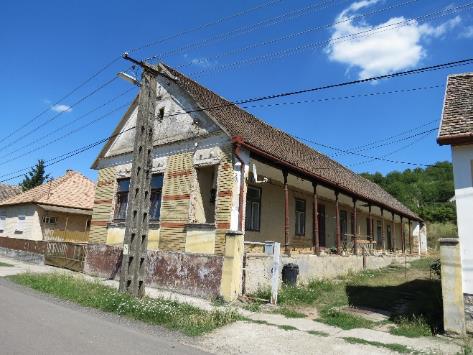 PERCZEL MÓR UTCAPERCZEL MÓR UTCAPERCZEL MÓR UTCAPERCZEL MÓR UTCAPERCZEL MÓR UTCAPERCZEL MÓR UTCAPERCZEL MÓR UTCAPERCZEL MÓR UTCAPERCZEL MÓR UTCAPERCZEL MÓR UTCA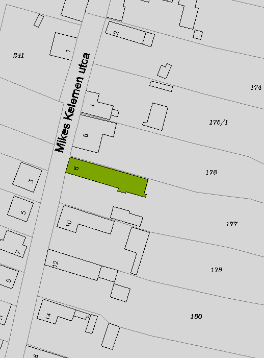 LeírásOldalhatáron álló, földszintes, nyeregtetős lakóház, sváb házakra jellemző nyílásrenddel. Az utcaihomlokzat felületének anyaga: a lábazat terméskőből kirakott, a falat téglaarchitektúra díszíti. Az oromfal tagolását a téglák különböző elhelyezése, illetve a homlokzati síkból való kiugrásuk adja. Védett építészeti elemekAz utcai homlokzat tagolása, díszítése és az épület tömege.Korrekciós javaslatJavasolt a beépített tornác nyitott tornáccá történő kialakítása a helyi hagyományoknak megfelelően, illetve a műanyag nyílászárók cseréje faanyagú ablakokra.LeírásOldalhatáron álló, földszintes, nyeregtetős lakóház, sváb házakra jellemző nyílásrenddel. Az utcaihomlokzat felületének anyaga: a lábazat terméskőből kirakott, a falat téglaarchitektúra díszíti. Az oromfal tagolását a téglák különböző elhelyezése, illetve a homlokzati síkból való kiugrásuk adja. Védett építészeti elemekAz utcai homlokzat tagolása, díszítése és az épület tömege.Korrekciós javaslatJavasolt a beépített tornác nyitott tornáccá történő kialakítása a helyi hagyományoknak megfelelően, illetve a műanyag nyílászárók cseréje faanyagú ablakokra.CIKÓ, Perzcel M. utca 8.CIKÓ, Perzcel M. utca 8.Helyrajzi számHelyrajzi szám177.177.177.LeírásOldalhatáron álló, földszintes, nyeregtetős lakóház, sváb házakra jellemző nyílásrenddel. Az utcaihomlokzat felületének anyaga: a lábazat terméskőből kirakott, a falat téglaarchitektúra díszíti. Az oromfal tagolását a téglák különböző elhelyezése, illetve a homlokzati síkból való kiugrásuk adja. Védett építészeti elemekAz utcai homlokzat tagolása, díszítése és az épület tömege.Korrekciós javaslatJavasolt a beépített tornác nyitott tornáccá történő kialakítása a helyi hagyományoknak megfelelően, illetve a műanyag nyílászárók cseréje faanyagú ablakokra.LeírásOldalhatáron álló, földszintes, nyeregtetős lakóház, sváb házakra jellemző nyílásrenddel. Az utcaihomlokzat felületének anyaga: a lábazat terméskőből kirakott, a falat téglaarchitektúra díszíti. Az oromfal tagolását a téglák különböző elhelyezése, illetve a homlokzati síkból való kiugrásuk adja. Védett építészeti elemekAz utcai homlokzat tagolása, díszítése és az épület tömege.Korrekciós javaslatJavasolt a beépített tornác nyitott tornáccá történő kialakítása a helyi hagyományoknak megfelelően, illetve a műanyag nyílászárók cseréje faanyagú ablakokra.lakóépület-lakóépület-Védelem fokaVédelem fokaHHHLeírásOldalhatáron álló, földszintes, nyeregtetős lakóház, sváb házakra jellemző nyílásrenddel. Az utcaihomlokzat felületének anyaga: a lábazat terméskőből kirakott, a falat téglaarchitektúra díszíti. Az oromfal tagolását a téglák különböző elhelyezése, illetve a homlokzati síkból való kiugrásuk adja. Védett építészeti elemekAz utcai homlokzat tagolása, díszítése és az épület tömege.Korrekciós javaslatJavasolt a beépített tornác nyitott tornáccá történő kialakítása a helyi hagyományoknak megfelelően, illetve a műanyag nyílászárók cseréje faanyagú ablakokra.LeírásOldalhatáron álló, földszintes, nyeregtetős lakóház, sváb házakra jellemző nyílásrenddel. Az utcaihomlokzat felületének anyaga: a lábazat terméskőből kirakott, a falat téglaarchitektúra díszíti. Az oromfal tagolását a téglák különböző elhelyezése, illetve a homlokzati síkból való kiugrásuk adja. Védett építészeti elemekAz utcai homlokzat tagolása, díszítése és az épület tömege.Korrekciós javaslatJavasolt a beépített tornác nyitott tornáccá történő kialakítása a helyi hagyományoknak megfelelően, illetve a műanyag nyílászárók cseréje faanyagú ablakokra.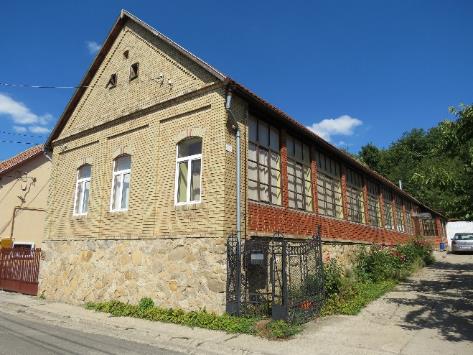 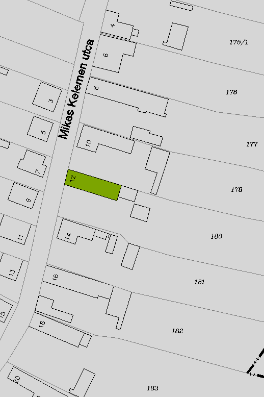 LeírásOldalhatáron álló, földszintes, nyeregtetős, egytraktusos lakóház, hagyományos nyílásrenddel. Díszes megjelenésével kiemelkedik a környezetéből. Az utcai homlokzat felületének anyaga: a lábazat terméskőből kirakott, a falfelület nyerstégla felületképzésű, kváderezett. Az ablaknyílásokat szalagkeret veszi körbe, ívesen záródó szemöldökpárkánnyal és a lábazatig lefutó dísz sávval. A koronázó párkány és az ablakok osztásának vonalában húzódó párkány vízszintesen tagolja az épület homlokzatát. Az udvari homlokzat értékes eleme az egyenes záródású nyitott tornác, esztergált oszlopokkal.Védett építészeti elemekAz épület tömege, homlokzatainak megjelenése és tagolása.Korrekciós javaslatkorrekciót nem igényelLeírásOldalhatáron álló, földszintes, nyeregtetős, egytraktusos lakóház, hagyományos nyílásrenddel. Díszes megjelenésével kiemelkedik a környezetéből. Az utcai homlokzat felületének anyaga: a lábazat terméskőből kirakott, a falfelület nyerstégla felületképzésű, kváderezett. Az ablaknyílásokat szalagkeret veszi körbe, ívesen záródó szemöldökpárkánnyal és a lábazatig lefutó dísz sávval. A koronázó párkány és az ablakok osztásának vonalában húzódó párkány vízszintesen tagolja az épület homlokzatát. Az udvari homlokzat értékes eleme az egyenes záródású nyitott tornác, esztergált oszlopokkal.Védett építészeti elemekAz épület tömege, homlokzatainak megjelenése és tagolása.Korrekciós javaslatkorrekciót nem igényelCIKÓ, Perzcel M. utca 12.CIKÓ, Perzcel M. utca 12.Helyrajzi számHelyrajzi szám180.180.180.LeírásOldalhatáron álló, földszintes, nyeregtetős, egytraktusos lakóház, hagyományos nyílásrenddel. Díszes megjelenésével kiemelkedik a környezetéből. Az utcai homlokzat felületének anyaga: a lábazat terméskőből kirakott, a falfelület nyerstégla felületképzésű, kváderezett. Az ablaknyílásokat szalagkeret veszi körbe, ívesen záródó szemöldökpárkánnyal és a lábazatig lefutó dísz sávval. A koronázó párkány és az ablakok osztásának vonalában húzódó párkány vízszintesen tagolja az épület homlokzatát. Az udvari homlokzat értékes eleme az egyenes záródású nyitott tornác, esztergált oszlopokkal.Védett építészeti elemekAz épület tömege, homlokzatainak megjelenése és tagolása.Korrekciós javaslatkorrekciót nem igényelLeírásOldalhatáron álló, földszintes, nyeregtetős, egytraktusos lakóház, hagyományos nyílásrenddel. Díszes megjelenésével kiemelkedik a környezetéből. Az utcai homlokzat felületének anyaga: a lábazat terméskőből kirakott, a falfelület nyerstégla felületképzésű, kváderezett. Az ablaknyílásokat szalagkeret veszi körbe, ívesen záródó szemöldökpárkánnyal és a lábazatig lefutó dísz sávval. A koronázó párkány és az ablakok osztásának vonalában húzódó párkány vízszintesen tagolja az épület homlokzatát. Az udvari homlokzat értékes eleme az egyenes záródású nyitott tornác, esztergált oszlopokkal.Védett építészeti elemekAz épület tömege, homlokzatainak megjelenése és tagolása.Korrekciós javaslatkorrekciót nem igényellakóépület -lakóépület -Védelem fokaVédelem fokaHHHLeírásOldalhatáron álló, földszintes, nyeregtetős, egytraktusos lakóház, hagyományos nyílásrenddel. Díszes megjelenésével kiemelkedik a környezetéből. Az utcai homlokzat felületének anyaga: a lábazat terméskőből kirakott, a falfelület nyerstégla felületképzésű, kváderezett. Az ablaknyílásokat szalagkeret veszi körbe, ívesen záródó szemöldökpárkánnyal és a lábazatig lefutó dísz sávval. A koronázó párkány és az ablakok osztásának vonalában húzódó párkány vízszintesen tagolja az épület homlokzatát. Az udvari homlokzat értékes eleme az egyenes záródású nyitott tornác, esztergált oszlopokkal.Védett építészeti elemekAz épület tömege, homlokzatainak megjelenése és tagolása.Korrekciós javaslatkorrekciót nem igényelLeírásOldalhatáron álló, földszintes, nyeregtetős, egytraktusos lakóház, hagyományos nyílásrenddel. Díszes megjelenésével kiemelkedik a környezetéből. Az utcai homlokzat felületének anyaga: a lábazat terméskőből kirakott, a falfelület nyerstégla felületképzésű, kváderezett. Az ablaknyílásokat szalagkeret veszi körbe, ívesen záródó szemöldökpárkánnyal és a lábazatig lefutó dísz sávval. A koronázó párkány és az ablakok osztásának vonalában húzódó párkány vízszintesen tagolja az épület homlokzatát. Az udvari homlokzat értékes eleme az egyenes záródású nyitott tornác, esztergált oszlopokkal.Védett építészeti elemekAz épület tömege, homlokzatainak megjelenése és tagolása.Korrekciós javaslatkorrekciót nem igényel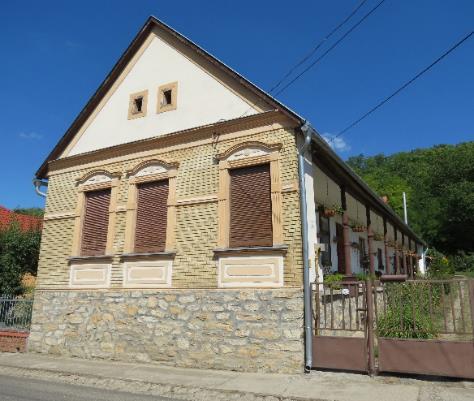 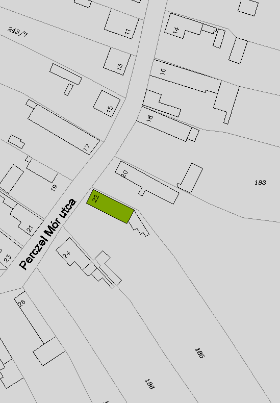 LeírásOldalhatáron álló, földszintes, nyeregtetős lakóház. Az utcai homlokzat falfelülete részben téglával burkolt, részben festett. Az oromzat tagolását a befalazott ablakok körvonala és az eltérő anyaghasználata adja. A vízszintes tagolást az ablakmagasságok közepén húzódó vakolati sáv és a koronázó párkány adja. Az udvar felöli oldalon, déli tájolású nyitott, faoszlopos tornác teszi értékesé a homlokzatot.Védett építészeti elemekAz épület tömege, homlokzatainak megjelenése, tagolása.Korrekciós javaslateredeti méretű és osztású ablakok beépítése a főhomlokzaton, tornácos homlokzat falburkolatának eltávolítása, fa nyílászárók használataLeírásOldalhatáron álló, földszintes, nyeregtetős lakóház. Az utcai homlokzat falfelülete részben téglával burkolt, részben festett. Az oromzat tagolását a befalazott ablakok körvonala és az eltérő anyaghasználata adja. A vízszintes tagolást az ablakmagasságok közepén húzódó vakolati sáv és a koronázó párkány adja. Az udvar felöli oldalon, déli tájolású nyitott, faoszlopos tornác teszi értékesé a homlokzatot.Védett építészeti elemekAz épület tömege, homlokzatainak megjelenése, tagolása.Korrekciós javaslateredeti méretű és osztású ablakok beépítése a főhomlokzaton, tornácos homlokzat falburkolatának eltávolítása, fa nyílászárók használataCIKÓ, Perzcel M. utca 22.CIKÓ, Perzcel M. utca 22.Helyrajzi számHelyrajzi szám185.LeírásOldalhatáron álló, földszintes, nyeregtetős lakóház. Az utcai homlokzat falfelülete részben téglával burkolt, részben festett. Az oromzat tagolását a befalazott ablakok körvonala és az eltérő anyaghasználata adja. A vízszintes tagolást az ablakmagasságok közepén húzódó vakolati sáv és a koronázó párkány adja. Az udvar felöli oldalon, déli tájolású nyitott, faoszlopos tornác teszi értékesé a homlokzatot.Védett építészeti elemekAz épület tömege, homlokzatainak megjelenése, tagolása.Korrekciós javaslateredeti méretű és osztású ablakok beépítése a főhomlokzaton, tornácos homlokzat falburkolatának eltávolítása, fa nyílászárók használataLeírásOldalhatáron álló, földszintes, nyeregtetős lakóház. Az utcai homlokzat falfelülete részben téglával burkolt, részben festett. Az oromzat tagolását a befalazott ablakok körvonala és az eltérő anyaghasználata adja. A vízszintes tagolást az ablakmagasságok közepén húzódó vakolati sáv és a koronázó párkány adja. Az udvar felöli oldalon, déli tájolású nyitott, faoszlopos tornác teszi értékesé a homlokzatot.Védett építészeti elemekAz épület tömege, homlokzatainak megjelenése, tagolása.Korrekciós javaslateredeti méretű és osztású ablakok beépítése a főhomlokzaton, tornácos homlokzat falburkolatának eltávolítása, fa nyílászárók használatalakóépület-lakóépület-Védelem fokaVédelem fokaHLeírásOldalhatáron álló, földszintes, nyeregtetős lakóház. Az utcai homlokzat falfelülete részben téglával burkolt, részben festett. Az oromzat tagolását a befalazott ablakok körvonala és az eltérő anyaghasználata adja. A vízszintes tagolást az ablakmagasságok közepén húzódó vakolati sáv és a koronázó párkány adja. Az udvar felöli oldalon, déli tájolású nyitott, faoszlopos tornác teszi értékesé a homlokzatot.Védett építészeti elemekAz épület tömege, homlokzatainak megjelenése, tagolása.Korrekciós javaslateredeti méretű és osztású ablakok beépítése a főhomlokzaton, tornácos homlokzat falburkolatának eltávolítása, fa nyílászárók használataLeírásOldalhatáron álló, földszintes, nyeregtetős lakóház. Az utcai homlokzat falfelülete részben téglával burkolt, részben festett. Az oromzat tagolását a befalazott ablakok körvonala és az eltérő anyaghasználata adja. A vízszintes tagolást az ablakmagasságok közepén húzódó vakolati sáv és a koronázó párkány adja. Az udvar felöli oldalon, déli tájolású nyitott, faoszlopos tornác teszi értékesé a homlokzatot.Védett építészeti elemekAz épület tömege, homlokzatainak megjelenése, tagolása.Korrekciós javaslateredeti méretű és osztású ablakok beépítése a főhomlokzaton, tornácos homlokzat falburkolatának eltávolítása, fa nyílászárók használata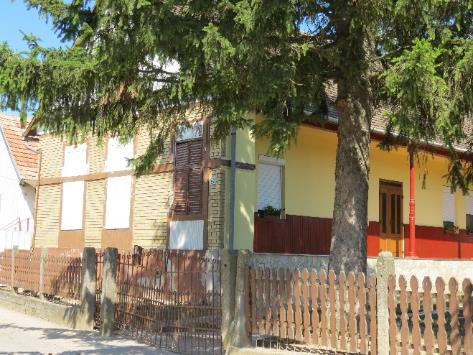 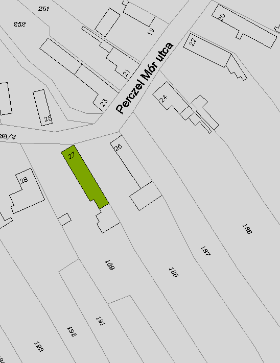 LeírásOldalhatáron álló, nyeregtetős lakóépület, magas lábazattal, részben megmarad eredeti nyílásrenddel, faragott, festett faoszlopokra támaszkodó, nyitott tornáccal.Védett építészeti elemeképület tömege, tornácának megjelenéseKorrekciós javaslatRedőny helyett zsalugáter használataCIKÓ, Perzcel M. utca 27.Helyrajzi számHelyrajzi szám189.189.LeírásOldalhatáron álló, nyeregtetős lakóépület, magas lábazattal, részben megmarad eredeti nyílásrenddel, faragott, festett faoszlopokra támaszkodó, nyitott tornáccal.Védett építészeti elemeképület tömege, tornácának megjelenéseKorrekciós javaslatRedőny helyett zsalugáter használatalakóépület-Védelem fokaVédelem fokaHHLeírásOldalhatáron álló, nyeregtetős lakóépület, magas lábazattal, részben megmarad eredeti nyílásrenddel, faragott, festett faoszlopokra támaszkodó, nyitott tornáccal.Védett építészeti elemeképület tömege, tornácának megjelenéseKorrekciós javaslatRedőny helyett zsalugáter használata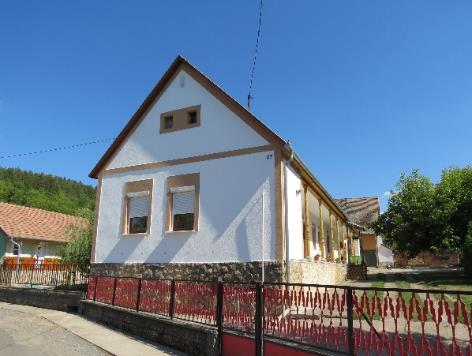 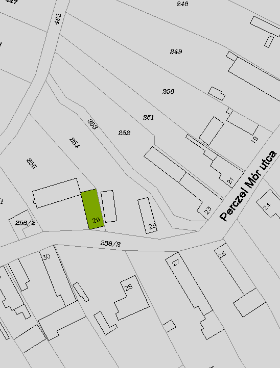 LeírásOldalhatáros beépítésű lakóépület, utcára merőleges kialakítású nyeregtetővel. Az épület értékes eleme faragott oszlopos, nyitott tornáca, valamint utcai homlokzatánakeredeti nyíláskiosztása a 3 zsalugáteres ablakkal és a padlásszellőzőkkel.Védett építészeti elemekAz épület tömege, tornáca, nyílásrendje.Korrekciós javaslatterméskő vagy tégla lábazatos léc- vagy kovácsoltvas kerítés létesítése.CIKÓ, Perzcel M. utca 29.CIKÓ, Perzcel M. utca 29.Helyrajzi számHelyrajzi szám255.LeírásOldalhatáros beépítésű lakóépület, utcára merőleges kialakítású nyeregtetővel. Az épület értékes eleme faragott oszlopos, nyitott tornáca, valamint utcai homlokzatánakeredeti nyíláskiosztása a 3 zsalugáteres ablakkal és a padlásszellőzőkkel.Védett építészeti elemekAz épület tömege, tornáca, nyílásrendje.Korrekciós javaslatterméskő vagy tégla lábazatos léc- vagy kovácsoltvas kerítés létesítése.lakóépület-lakóépület-Védelem fokaVédelem fokaHLeírásOldalhatáros beépítésű lakóépület, utcára merőleges kialakítású nyeregtetővel. Az épület értékes eleme faragott oszlopos, nyitott tornáca, valamint utcai homlokzatánakeredeti nyíláskiosztása a 3 zsalugáteres ablakkal és a padlásszellőzőkkel.Védett építészeti elemekAz épület tömege, tornáca, nyílásrendje.Korrekciós javaslatterméskő vagy tégla lábazatos léc- vagy kovácsoltvas kerítés létesítése.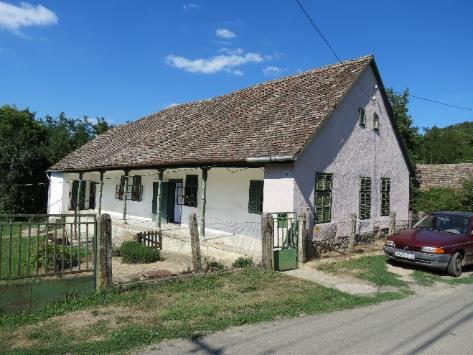 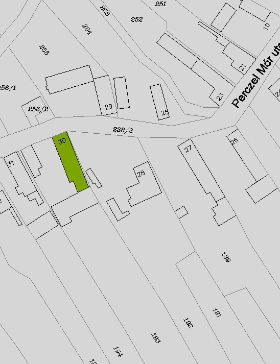 LeírásElőkert nélküli, utcára merőleges nyeregtetős lakóépület. Oromzata őrzi eredeti arányait.  Tornácos homlokzatát faragott oszlopok, zsalugáteres, osztott ablakok jellemzik.Védett építészeti elemekaz épület tömege, tornácos homlokzataKorrekciós javaslata tornácos homlokzaton lévő ablakokhoz hasonló méretű, osztású és zsalugáteres kialakítású ablakok elhelyezése javasolt a főhomlokzaton. Simított vakolat használata, továbbá övpárkány kialakításaCIKÓ, Perzcel M. utca 30.CIKÓ, Perzcel M. utca 30.Helyrajzi számHelyrajzi szám193.LeírásElőkert nélküli, utcára merőleges nyeregtetős lakóépület. Oromzata őrzi eredeti arányait.  Tornácos homlokzatát faragott oszlopok, zsalugáteres, osztott ablakok jellemzik.Védett építészeti elemekaz épület tömege, tornácos homlokzataKorrekciós javaslata tornácos homlokzaton lévő ablakokhoz hasonló méretű, osztású és zsalugáteres kialakítású ablakok elhelyezése javasolt a főhomlokzaton. Simított vakolat használata, továbbá övpárkány kialakításalakóépület-lakóépület-Védelem fokaVédelem fokaHLeírásElőkert nélküli, utcára merőleges nyeregtetős lakóépület. Oromzata őrzi eredeti arányait.  Tornácos homlokzatát faragott oszlopok, zsalugáteres, osztott ablakok jellemzik.Védett építészeti elemekaz épület tömege, tornácos homlokzataKorrekciós javaslata tornácos homlokzaton lévő ablakokhoz hasonló méretű, osztású és zsalugáteres kialakítású ablakok elhelyezése javasolt a főhomlokzaton. Simított vakolat használata, továbbá övpárkány kialakítása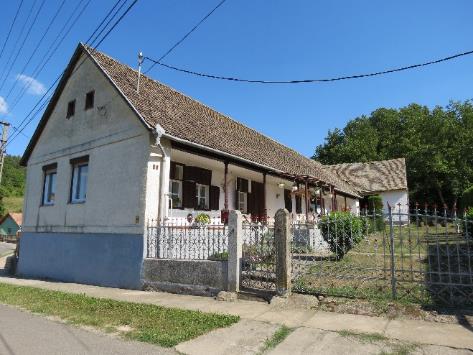 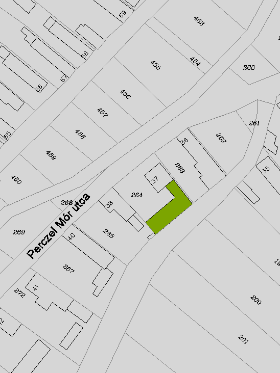 LeírásLakóépülethez csatolt gazdasági épület, a telek hátsó részén befordítva, az utcával párhuzamos nyeregtetővel.Az épület főhomlokzatának egyik fele fehérre meszelt, másik oldala téglaarchitektúrás kialakítású.Védett építészeti elemekA gazdasági épület tömege, homlokzatainak megjelenéseés tagolása.Korrekciós javaslatAz épület általános felújításra szorul, az értékek megőrzésemellett, a csapadékvíz elvezetésének megoldása, a telekbelsőben létesített fémlemez kerítés elbontásaCIKÓ, Perzcel M. utca 37.Helyrajzi szám264.LeírásLakóépülethez csatolt gazdasági épület, a telek hátsó részén befordítva, az utcával párhuzamos nyeregtetővel.Az épület főhomlokzatának egyik fele fehérre meszelt, másik oldala téglaarchitektúrás kialakítású.Védett építészeti elemekA gazdasági épület tömege, homlokzatainak megjelenéseés tagolása.Korrekciós javaslatAz épület általános felújításra szorul, az értékek megőrzésemellett, a csapadékvíz elvezetésének megoldása, a telekbelsőben létesített fémlemez kerítés elbontásagazdasági épület-Védelem fokaHLeírásLakóépülethez csatolt gazdasági épület, a telek hátsó részén befordítva, az utcával párhuzamos nyeregtetővel.Az épület főhomlokzatának egyik fele fehérre meszelt, másik oldala téglaarchitektúrás kialakítású.Védett építészeti elemekA gazdasági épület tömege, homlokzatainak megjelenéseés tagolása.Korrekciós javaslatAz épület általános felújításra szorul, az értékek megőrzésemellett, a csapadékvíz elvezetésének megoldása, a telekbelsőben létesített fémlemez kerítés elbontása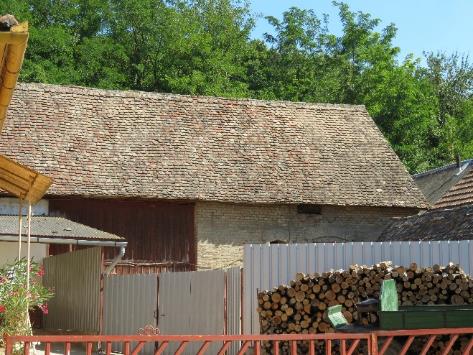 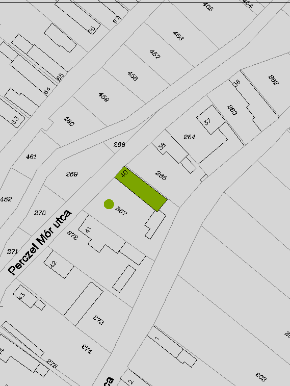 LeírásOldalhatáron álló, fésűs beépítésű, utcára merőleges, egytraktusos lakóépület. Utcai homlokzatának meghatározó eleme a magas lábazat. A településre jellemző három ablak helyett itt csak kettő látható, a tornácot lezárót feltételezhetően befalazták az idők során. Az udvari homlokzaton faragott oszlopokra támaszkodó tornác húzódik végig.Udvarán helyi hagyományokat mutató, kerekes kút áll.Védett építészeti elemekAz épület tömege, utcafronti homlokzatán lévő kápolna, a tornác, valamint a kútCIKÓ, Perzcel M. utca 40.Helyrajzi szám267.LeírásOldalhatáron álló, fésűs beépítésű, utcára merőleges, egytraktusos lakóépület. Utcai homlokzatának meghatározó eleme a magas lábazat. A településre jellemző három ablak helyett itt csak kettő látható, a tornácot lezárót feltételezhetően befalazták az idők során. Az udvari homlokzaton faragott oszlopokra támaszkodó tornác húzódik végig.Udvarán helyi hagyományokat mutató, kerekes kút áll.Védett építészeti elemekAz épület tömege, utcafronti homlokzatán lévő kápolna, a tornác, valamint a kútlakóépület, kút-Védelem fokaHLeírásOldalhatáron álló, fésűs beépítésű, utcára merőleges, egytraktusos lakóépület. Utcai homlokzatának meghatározó eleme a magas lábazat. A településre jellemző három ablak helyett itt csak kettő látható, a tornácot lezárót feltételezhetően befalazták az idők során. Az udvari homlokzaton faragott oszlopokra támaszkodó tornác húzódik végig.Udvarán helyi hagyományokat mutató, kerekes kút áll.Védett építészeti elemekAz épület tömege, utcafronti homlokzatán lévő kápolna, a tornác, valamint a kút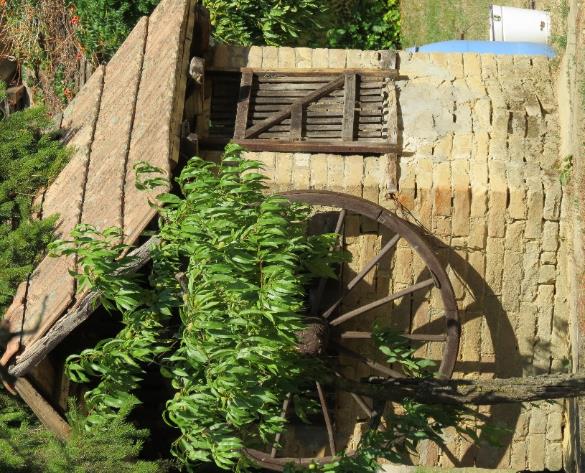 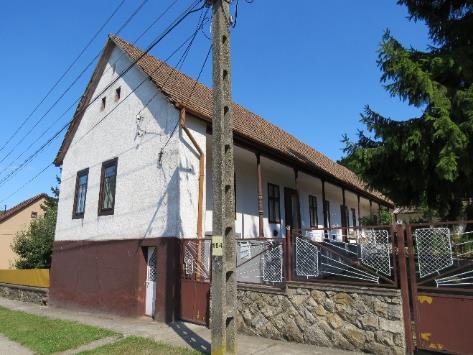 Korrekciós javaslatA lábazat terméskővel vagy nyerstégla burkolattal való fedése, a tornácot lezáró ablaknyílás visszaállítása, az acélelemes kerítés helyett léc vagy kovácsoltvas kerítéslétesítése.Korrekciós javaslatA lábazat terméskővel vagy nyerstégla burkolattal való fedése, a tornácot lezáró ablaknyílás visszaállítása, az acélelemes kerítés helyett léc vagy kovácsoltvas kerítéslétesítése.Korrekciós javaslatA lábazat terméskővel vagy nyerstégla burkolattal való fedése, a tornácot lezáró ablaknyílás visszaállítása, az acélelemes kerítés helyett léc vagy kovácsoltvas kerítéslétesítése.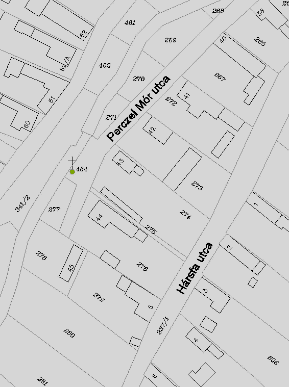 Leírás1887-ben állították a tűzoltók védőszentjének és a fazekasok, kovácsok, pékek patrónusának emlékére a talapzaton elhelyezett, festett homokkő szobrot. Szent Flórián római katonatiszt volt, aki a keresztény hitéért halt vértanúhalált. Védett építészeti elemeka szoborKorrekciós javaslatnem szükségesCIKÓ, Perzcel M. utca 43. előttHelyrajzi szám464.Leírás1887-ben állították a tűzoltók védőszentjének és a fazekasok, kovácsok, pékek patrónusának emlékére a talapzaton elhelyezett, festett homokkő szobrot. Szent Flórián római katonatiszt volt, aki a keresztény hitéért halt vértanúhalált. Védett építészeti elemeka szoborKorrekciós javaslatnem szükségesSzt. Flórián szobor-Védelem fokaHLeírás1887-ben állították a tűzoltók védőszentjének és a fazekasok, kovácsok, pékek patrónusának emlékére a talapzaton elhelyezett, festett homokkő szobrot. Szent Flórián római katonatiszt volt, aki a keresztény hitéért halt vértanúhalált. Védett építészeti elemeka szoborKorrekciós javaslatnem szükséges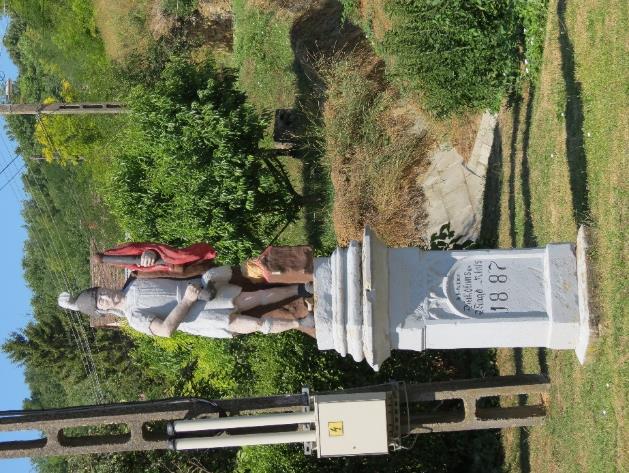 PETŐFI SÁNDOR UTCA   PETŐFI SÁNDOR UTCA   PETŐFI SÁNDOR UTCA   PETŐFI SÁNDOR UTCA   PETŐFI SÁNDOR UTCA   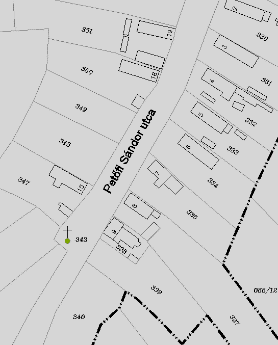 LeírásA feszület a település déli szélén, a Petőfi utca elején helyezkedik el. A posztamensre helyezett szobor kettétört, és a feszület mellette fekszik a földön. A szobor nagyon rossz állapotban van.Védett építészeti elemekA feszület talapzataKorrekciós javaslatA szobor helyreállítása, környezetének rendezése szakember igénybevételével.CIKÓ, Petőfi S. utca elejeHelyrajzi szám343.LeírásA feszület a település déli szélén, a Petőfi utca elején helyezkedik el. A posztamensre helyezett szobor kettétört, és a feszület mellette fekszik a földön. A szobor nagyon rossz állapotban van.Védett építészeti elemekA feszület talapzataKorrekciós javaslatA szobor helyreállítása, környezetének rendezése szakember igénybevételével.feszület talapzata-Védelem fokaHLeírásA feszület a település déli szélén, a Petőfi utca elején helyezkedik el. A posztamensre helyezett szobor kettétört, és a feszület mellette fekszik a földön. A szobor nagyon rossz állapotban van.Védett építészeti elemekA feszület talapzataKorrekciós javaslatA szobor helyreállítása, környezetének rendezése szakember igénybevételével.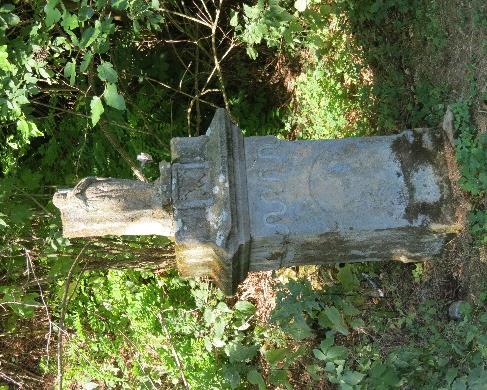 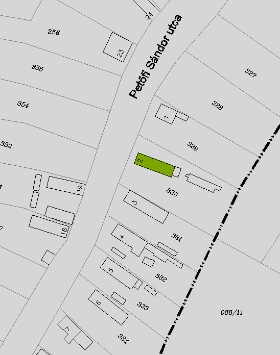 LeírásUtcára merőleges, nyeregtetős, egytraktusos lakóépület. Utcai homlokzatára a nyerstégla felületképzés jellemző. Ablakait téglából kirakott szemöldök párkány zárja, az oromfalon padlásszellőzők találhatóak. Udvari homlokzata lopott tornácos kialakítású. Védett építészeti elemekAz épület tömege, utcai homlokzatának megjelenése, tagolása, felületképzéseKorrekciós javaslatKorrekció nem szükséges.CIKÓ, Petőfi S. utca 2.Helyrajzi szám330.LeírásUtcára merőleges, nyeregtetős, egytraktusos lakóépület. Utcai homlokzatára a nyerstégla felületképzés jellemző. Ablakait téglából kirakott szemöldök párkány zárja, az oromfalon padlásszellőzők találhatóak. Udvari homlokzata lopott tornácos kialakítású. Védett építészeti elemekAz épület tömege, utcai homlokzatának megjelenése, tagolása, felületképzéseKorrekciós javaslatKorrekció nem szükséges.lakóépület -Védelem fokaHLeírásUtcára merőleges, nyeregtetős, egytraktusos lakóépület. Utcai homlokzatára a nyerstégla felületképzés jellemző. Ablakait téglából kirakott szemöldök párkány zárja, az oromfalon padlásszellőzők találhatóak. Udvari homlokzata lopott tornácos kialakítású. Védett építészeti elemekAz épület tömege, utcai homlokzatának megjelenése, tagolása, felületképzéseKorrekciós javaslatKorrekció nem szükséges.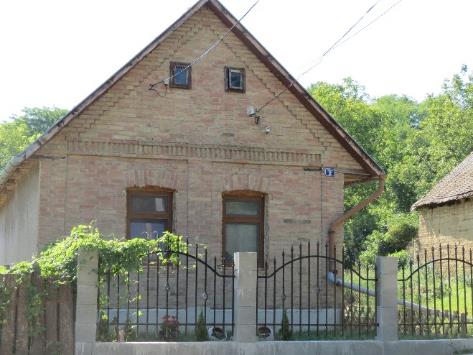 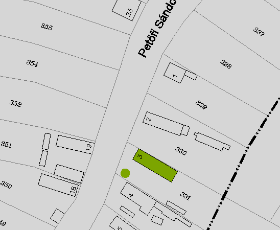 LeírásElőkertes, utcára merőleges, nyeregtetős lakóépület kis alapterülettel, lopott tornácos udvari homlokzattal, eredeti nyílásrenddel.Védett építészeti elemeképület tömege, homlokzatainak nyíllásrendje, kútKorrekciós javaslatállagmegóvó munkák CIKÓ, Petőfi S. utca 3.Helyrajzi szám331.LeírásElőkertes, utcára merőleges, nyeregtetős lakóépület kis alapterülettel, lopott tornácos udvari homlokzattal, eredeti nyílásrenddel.Védett építészeti elemeképület tömege, homlokzatainak nyíllásrendje, kútKorrekciós javaslatállagmegóvó munkák lakóépület, kút -Védelem fokaHLeírásElőkertes, utcára merőleges, nyeregtetős lakóépület kis alapterülettel, lopott tornácos udvari homlokzattal, eredeti nyílásrenddel.Védett építészeti elemeképület tömege, homlokzatainak nyíllásrendje, kútKorrekciós javaslatállagmegóvó munkák 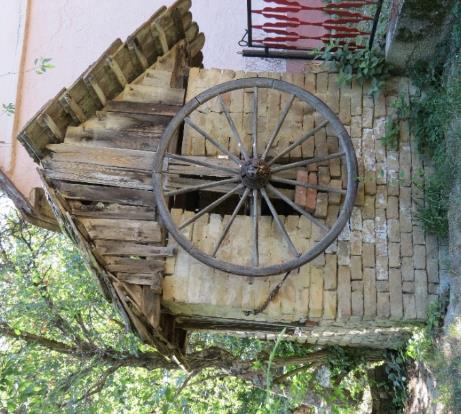 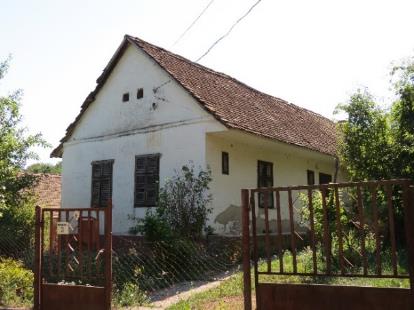 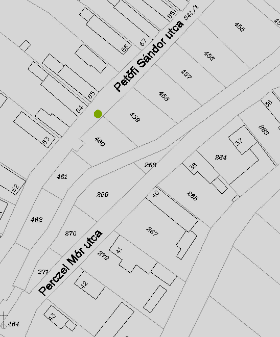 LeírásA Petőfi S. utcában, az út keleti oldalán található kút fala falazott, felülete nyerstégla. A kerekes kút tetejét utcáramerőleges nyeregtető alkotja, amelynek az utca felé megnyújtott részét faragott oszlopok támasztják alá.Védett építészeti elemeka kútKorrekciós javaslatA faszerkezetek kezelése, festése, a cserepek pótlása javasolt.CIKÓ, Petőfi S. utca 64. előttHelyrajzi szám341/1.LeírásA Petőfi S. utcában, az út keleti oldalán található kút fala falazott, felülete nyerstégla. A kerekes kút tetejét utcáramerőleges nyeregtető alkotja, amelynek az utca felé megnyújtott részét faragott oszlopok támasztják alá.Védett építészeti elemeka kútKorrekciós javaslatA faszerkezetek kezelése, festése, a cserepek pótlása javasolt.kút -Védelem fokaHLeírásA Petőfi S. utcában, az út keleti oldalán található kút fala falazott, felülete nyerstégla. A kerekes kút tetejét utcáramerőleges nyeregtető alkotja, amelynek az utca felé megnyújtott részét faragott oszlopok támasztják alá.Védett építészeti elemeka kútKorrekciós javaslatA faszerkezetek kezelése, festése, a cserepek pótlása javasolt.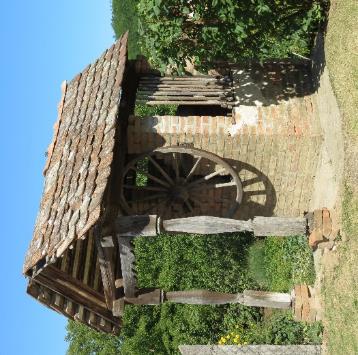 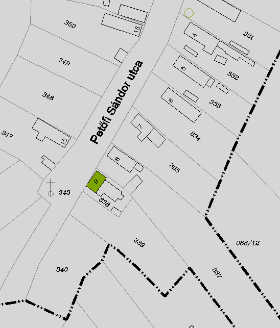 LeírásVédett építészeti elemeképület tömege, homlokzatainak megjelenése, nyílásrendjeKorrekciós javaslatCIKÓ, Petőfi S. utca 9.Helyrajzi szám338.LeírásVédett építészeti elemeképület tömege, homlokzatainak megjelenése, nyílásrendjeKorrekciós javaslatlakóépület -Védelem fokaHLeírásVédett építészeti elemeképület tömege, homlokzatainak megjelenése, nyílásrendjeKorrekciós javaslat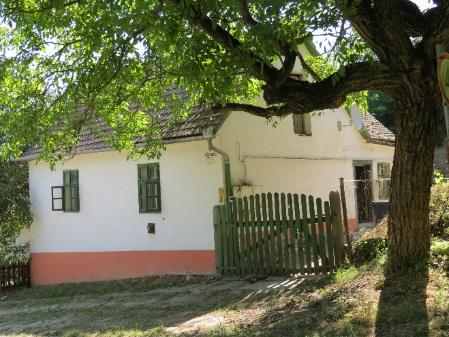 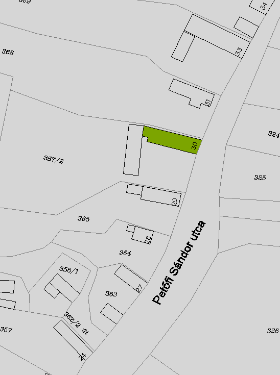 LeírásFöldszintes, nyeregtetős lakóház, terméskőből kirakott lábazattal, nyerstégla homlokzati felülettel. Az utcai homlokzaton 3 darab egyenes lezárású, hosszúkás, háromosztatú fa zsalugáteres ablak látható. A homlokzat függőleges tagolását a szélén felfutó kvádersor, illetve nyílászárók között húzódó pilaszterek adják. Boltívesen kirakott téglasor díszíti a szemöldököt. Az öv- és koronázó párkány adja a homlokzat vízszintes tagolását. A homlokzat további díszét alkotja a tető alatt húzódó kvádersor, és a szintén fa zsalugáteres padlástéri szellőzőnyílások. A nyitott tornácát díszesen faragott fejezettel és kő lábazattal ellátott keskeny fa oszlopok határolják.Védett építészeti elemeképület tömege, homlokzatainak megjelenése, felületképzése, nyílásrendje, tornácaCIKÓ, Petőfi S. utca 30. Helyrajzi szám367/2.LeírásFöldszintes, nyeregtetős lakóház, terméskőből kirakott lábazattal, nyerstégla homlokzati felülettel. Az utcai homlokzaton 3 darab egyenes lezárású, hosszúkás, háromosztatú fa zsalugáteres ablak látható. A homlokzat függőleges tagolását a szélén felfutó kvádersor, illetve nyílászárók között húzódó pilaszterek adják. Boltívesen kirakott téglasor díszíti a szemöldököt. Az öv- és koronázó párkány adja a homlokzat vízszintes tagolását. A homlokzat további díszét alkotja a tető alatt húzódó kvádersor, és a szintén fa zsalugáteres padlástéri szellőzőnyílások. A nyitott tornácát díszesen faragott fejezettel és kő lábazattal ellátott keskeny fa oszlopok határolják.Védett építészeti elemeképület tömege, homlokzatainak megjelenése, felületképzése, nyílásrendje, tornácalakóépület -Védelem fokaHLeírásFöldszintes, nyeregtetős lakóház, terméskőből kirakott lábazattal, nyerstégla homlokzati felülettel. Az utcai homlokzaton 3 darab egyenes lezárású, hosszúkás, háromosztatú fa zsalugáteres ablak látható. A homlokzat függőleges tagolását a szélén felfutó kvádersor, illetve nyílászárók között húzódó pilaszterek adják. Boltívesen kirakott téglasor díszíti a szemöldököt. Az öv- és koronázó párkány adja a homlokzat vízszintes tagolását. A homlokzat további díszét alkotja a tető alatt húzódó kvádersor, és a szintén fa zsalugáteres padlástéri szellőzőnyílások. A nyitott tornácát díszesen faragott fejezettel és kő lábazattal ellátott keskeny fa oszlopok határolják.Védett építészeti elemeképület tömege, homlokzatainak megjelenése, felületképzése, nyílásrendje, tornáca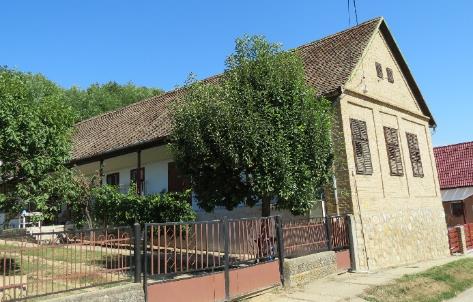 LeírásFöldszintes, nyeregtetős lakóház, terméskőből kirakott lábazattal, nyerstégla homlokzati felülettel. Az utcai homlokzaton 3 darab egyenes lezárású, hosszúkás, háromosztatú fa zsalugáteres ablak látható. A homlokzat függőleges tagolását a szélén felfutó kvádersor, illetve nyílászárók között húzódó pilaszterek adják. Boltívesen kirakott téglasor díszíti a szemöldököt. Az öv- és koronázó párkány adja a homlokzat vízszintes tagolását. A homlokzat további díszét alkotja a tető alatt húzódó kvádersor, és a szintén fa zsalugáteres padlástéri szellőzőnyílások. A nyitott tornácát díszesen faragott fejezettel és kő lábazattal ellátott keskeny fa oszlopok határolják.Védett építészeti elemeképület tömege, homlokzatainak megjelenése, felületképzése, nyílásrendje, tornácaKorrekciós javaslatA töredezett betonúton való közlekedés keltette erős rezgés következtében repedések jelentek meg a főhomlokzaton. Az út javítása szükséges. vaspálcás utcafronti kerítés helyett javasolt terméskő- vagytéglalábazatos léc- vagy kovácsoltvas kerítés létesítése.Korrekciós javaslatA töredezett betonúton való közlekedés keltette erős rezgés következtében repedések jelentek meg a főhomlokzaton. Az út javítása szükséges. vaspálcás utcafronti kerítés helyett javasolt terméskő- vagytéglalábazatos léc- vagy kovácsoltvas kerítés létesítése.Korrekciós javaslatA töredezett betonúton való közlekedés keltette erős rezgés következtében repedések jelentek meg a főhomlokzaton. Az út javítása szükséges. vaspálcás utcafronti kerítés helyett javasolt terméskő- vagytéglalábazatos léc- vagy kovácsoltvas kerítés létesítése.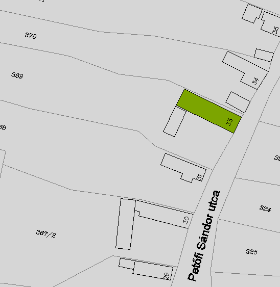 LeírásUtcára merőleges, nyeregtetős lakóépület eredeti nyílásrenddel a főhomlokzatán, részben beépített tornáccal.Védett építészeti elemeképület tömege, főhomlokzatának nyílásrendjeKorrekciós javaslatFőhomlokzaton övpárkány visszaállítása vakolatból, a felület simított vakolása és egyszínűre festése CIKÓ, Petőfi S. utca 33. Helyrajzi szám369.LeírásUtcára merőleges, nyeregtetős lakóépület eredeti nyílásrenddel a főhomlokzatán, részben beépített tornáccal.Védett építészeti elemeképület tömege, főhomlokzatának nyílásrendjeKorrekciós javaslatFőhomlokzaton övpárkány visszaállítása vakolatból, a felület simított vakolása és egyszínűre festése lakóépület -Védelem fokaHLeírásUtcára merőleges, nyeregtetős lakóépület eredeti nyílásrenddel a főhomlokzatán, részben beépített tornáccal.Védett építészeti elemeképület tömege, főhomlokzatának nyílásrendjeKorrekciós javaslatFőhomlokzaton övpárkány visszaállítása vakolatból, a felület simított vakolása és egyszínűre festése 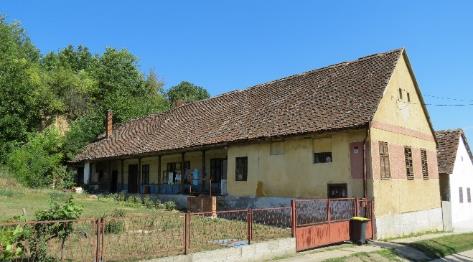 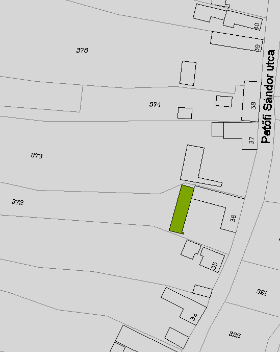 LeírásFőépület mögött keresztbe fordított gazdasági épület eredeti megjelenésű fa kapuval.Védett építészeti elemekkeresztcsűrős beépítési mód, a gazdasági épület tömege, homlokzatának megjelenése, Korrekciós javaslatnem szükségesCIKÓ, Petőfi S. utca 36. Helyrajzi szám372.LeírásFőépület mögött keresztbe fordított gazdasági épület eredeti megjelenésű fa kapuval.Védett építészeti elemekkeresztcsűrős beépítési mód, a gazdasági épület tömege, homlokzatának megjelenése, Korrekciós javaslatnem szükségesgazdasági épület -Védelem fokaHLeírásFőépület mögött keresztbe fordított gazdasági épület eredeti megjelenésű fa kapuval.Védett építészeti elemekkeresztcsűrős beépítési mód, a gazdasági épület tömege, homlokzatának megjelenése, Korrekciós javaslatnem szükséges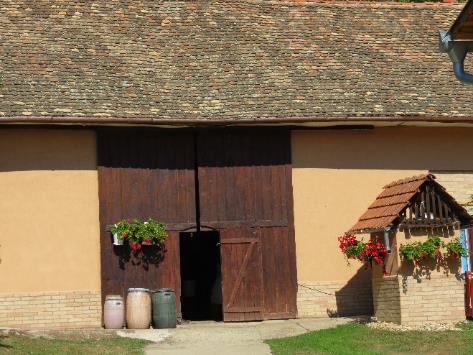 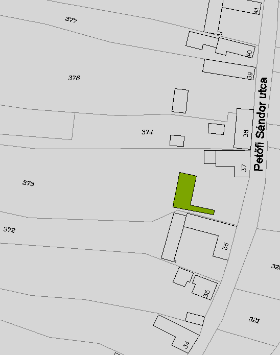 LeírásLakóépülethez csatolt gazdasági épület, a telek hátsó részén befordítva, az utcával párhuzamos nyeregtetővel.Az épület főhomlokzatának egyik fele fehérre meszelt, másik oldala téglaarchitektúrás kialakítású.Védett építészeti elemekA gazdasági épület tömege, homlokzatainak megjelenéseés tagolása.Korrekciós javaslatnemszükségesCIKÓ, Petőfi S. utca 37. Helyrajzi szám373.LeírásLakóépülethez csatolt gazdasági épület, a telek hátsó részén befordítva, az utcával párhuzamos nyeregtetővel.Az épület főhomlokzatának egyik fele fehérre meszelt, másik oldala téglaarchitektúrás kialakítású.Védett építészeti elemekA gazdasági épület tömege, homlokzatainak megjelenéseés tagolása.Korrekciós javaslatnemszükségesgazdasági épület -Védelem fokaHLeírásLakóépülethez csatolt gazdasági épület, a telek hátsó részén befordítva, az utcával párhuzamos nyeregtetővel.Az épület főhomlokzatának egyik fele fehérre meszelt, másik oldala téglaarchitektúrás kialakítású.Védett építészeti elemekA gazdasági épület tömege, homlokzatainak megjelenéseés tagolása.Korrekciós javaslatnemszükséges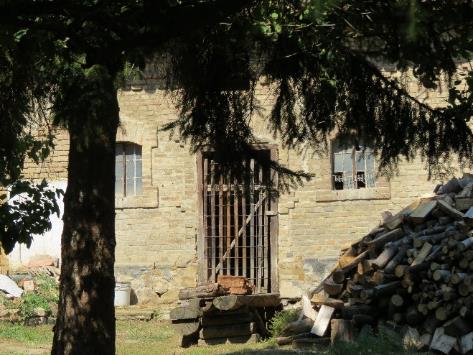 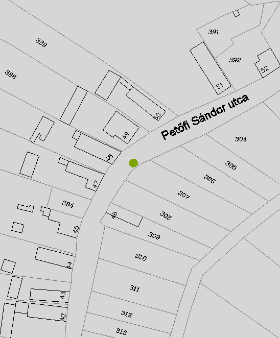 LeírásA településen észak-déli irányban húzódó utca keleti oldalán található, a Petőfi utca 48. számú épület előtt.Falazott kerekes kút nyerstégla felületképzésű. Utcára merőleges nyeregtetőjének (feltételezhetően faragott) oszlopos alátámasztása a felújítás során nem került visszaépítésre.Védett építészeti elemeka kútKorrekciós javaslatalátámasztást szolgáló oszlopok visszahelyezése pl. a Petőfi S. utca 64. szám előtti kútéhoz hasonló kialakítássalCIKÓ, Petőfi S. utca 48. előttHelyrajzi szám341/1.LeírásA településen észak-déli irányban húzódó utca keleti oldalán található, a Petőfi utca 48. számú épület előtt.Falazott kerekes kút nyerstégla felületképzésű. Utcára merőleges nyeregtetőjének (feltételezhetően faragott) oszlopos alátámasztása a felújítás során nem került visszaépítésre.Védett építészeti elemeka kútKorrekciós javaslatalátámasztást szolgáló oszlopok visszahelyezése pl. a Petőfi S. utca 64. szám előtti kútéhoz hasonló kialakítássalkút -Védelem fokaHLeírásA településen észak-déli irányban húzódó utca keleti oldalán található, a Petőfi utca 48. számú épület előtt.Falazott kerekes kút nyerstégla felületképzésű. Utcára merőleges nyeregtetőjének (feltételezhetően faragott) oszlopos alátámasztása a felújítás során nem került visszaépítésre.Védett építészeti elemeka kútKorrekciós javaslatalátámasztást szolgáló oszlopok visszahelyezése pl. a Petőfi S. utca 64. szám előtti kútéhoz hasonló kialakítással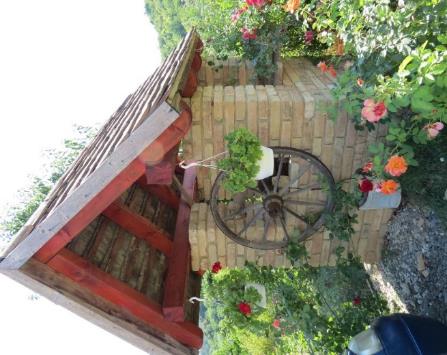 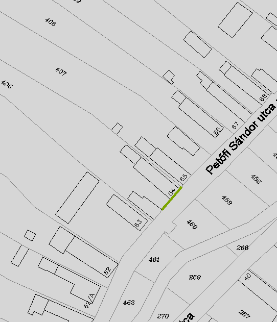 LeírásUtcai telekhatáron elhelyezett kovácsoltvas kerítés.Védett építészeti elemekaz utcai kerítésKorrekciós javaslatA lábazat szeletelt kőburkolatának eltávolítása után helyben szokásos anyaghasználat javasolt (nyerstégla, vakolt-festett)CIKÓ, Petőfi S. utca 64.Helyrajzi szám406.LeírásUtcai telekhatáron elhelyezett kovácsoltvas kerítés.Védett építészeti elemekaz utcai kerítésKorrekciós javaslatA lábazat szeletelt kőburkolatának eltávolítása után helyben szokásos anyaghasználat javasolt (nyerstégla, vakolt-festett)kerítés-Védelem fokaHLeírásUtcai telekhatáron elhelyezett kovácsoltvas kerítés.Védett építészeti elemekaz utcai kerítésKorrekciós javaslatA lábazat szeletelt kőburkolatának eltávolítása után helyben szokásos anyaghasználat javasolt (nyerstégla, vakolt-festett)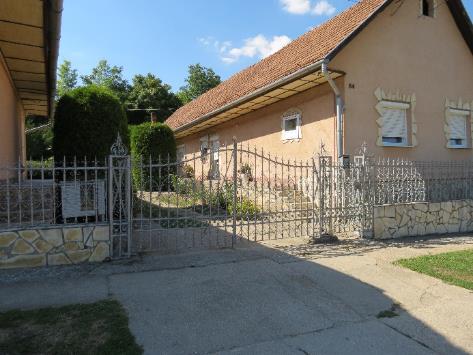 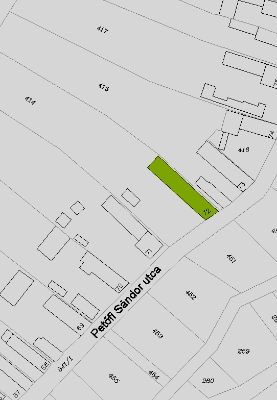 LeírásOldalhatáron álló, utcára merőleges nyeregtetős lakóépület. Utcai homlokzatát terméskővel burkolt magas lábazat, kettő keskeny ablak, övpárkánysáv és a szellőzőnyílások tagolják. Az egytraktusos, hosszú lakóépület udvari homlokzatán faragott oszlopokon támaszkodó tornác húzódik végig.Védett építészeti elemeképület tömege, homlokzatainak megjelenése, nyílásrendje, tornácaKorrekciós javaslatAz utcai homlokzat átfestése fehérre vagy halványsárga, valamint az ablakok kicserélése négy-osztásúra. Redőny helyett zsalugáter használata,  vaspálcás kerítés helyett terméskő vagy téglalábazatos léc vagy kovácsoltvas kerítés létesítése.CIKÓ, Petőfi S. utca 72.Helyrajzi szám414.LeírásOldalhatáron álló, utcára merőleges nyeregtetős lakóépület. Utcai homlokzatát terméskővel burkolt magas lábazat, kettő keskeny ablak, övpárkánysáv és a szellőzőnyílások tagolják. Az egytraktusos, hosszú lakóépület udvari homlokzatán faragott oszlopokon támaszkodó tornác húzódik végig.Védett építészeti elemeképület tömege, homlokzatainak megjelenése, nyílásrendje, tornácaKorrekciós javaslatAz utcai homlokzat átfestése fehérre vagy halványsárga, valamint az ablakok kicserélése négy-osztásúra. Redőny helyett zsalugáter használata,  vaspálcás kerítés helyett terméskő vagy téglalábazatos léc vagy kovácsoltvas kerítés létesítése.lakóépület -Védelem fokaHLeírásOldalhatáron álló, utcára merőleges nyeregtetős lakóépület. Utcai homlokzatát terméskővel burkolt magas lábazat, kettő keskeny ablak, övpárkánysáv és a szellőzőnyílások tagolják. Az egytraktusos, hosszú lakóépület udvari homlokzatán faragott oszlopokon támaszkodó tornác húzódik végig.Védett építészeti elemeképület tömege, homlokzatainak megjelenése, nyílásrendje, tornácaKorrekciós javaslatAz utcai homlokzat átfestése fehérre vagy halványsárga, valamint az ablakok kicserélése négy-osztásúra. Redőny helyett zsalugáter használata,  vaspálcás kerítés helyett terméskő vagy téglalábazatos léc vagy kovácsoltvas kerítés létesítése.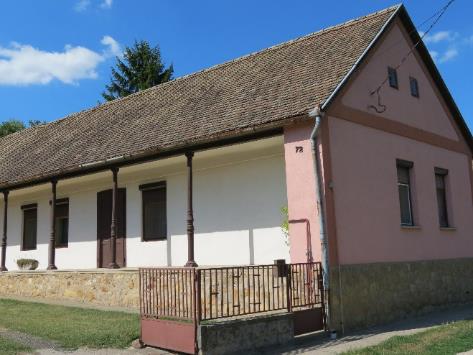 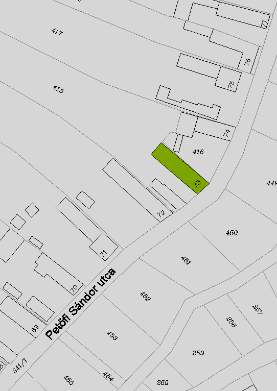 LeírásA nyeregtetős lakóház utcai homlokzatának megjelenést döntően aviszonylag magas, terméskőből kirakott lábazat és a téglával burkolt kváderezett falfelület adja. Az épület díszét a téglaarchitektúra képezi. Értéket jelent az eredeti nyílásrend, valamint a tornác megmaradt szakaszának megjelenése.Védett építészeti elemeképület tömege, homlokzatainak megjelenése, felületképzése, nyílásrendje, tornácaKorrekciós javaslatjavasolt a tornác újbóli megnyitásaCIKÓ, Petőfi S. utca 73.Helyrajzi szám415.LeírásA nyeregtetős lakóház utcai homlokzatának megjelenést döntően aviszonylag magas, terméskőből kirakott lábazat és a téglával burkolt kváderezett falfelület adja. Az épület díszét a téglaarchitektúra képezi. Értéket jelent az eredeti nyílásrend, valamint a tornác megmaradt szakaszának megjelenése.Védett építészeti elemeképület tömege, homlokzatainak megjelenése, felületképzése, nyílásrendje, tornácaKorrekciós javaslatjavasolt a tornác újbóli megnyitásalakóépület -Védelem fokaHLeírásA nyeregtetős lakóház utcai homlokzatának megjelenést döntően aviszonylag magas, terméskőből kirakott lábazat és a téglával burkolt kváderezett falfelület adja. Az épület díszét a téglaarchitektúra képezi. Értéket jelent az eredeti nyílásrend, valamint a tornác megmaradt szakaszának megjelenése.Védett építészeti elemeképület tömege, homlokzatainak megjelenése, felületképzése, nyílásrendje, tornácaKorrekciós javaslatjavasolt a tornác újbóli megnyitása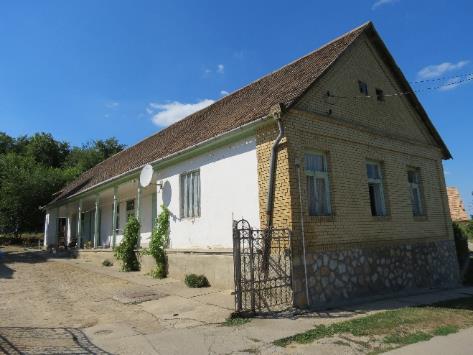 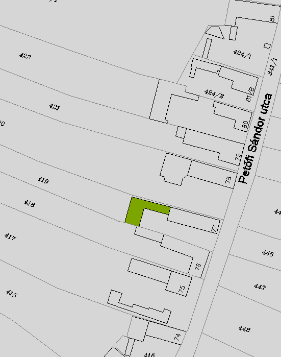 LeírásA lakóház folytatásaként, arra merőlegesen épült a gazdasági épület. A telek szélességében végig húzódó, utcával párhuzamos nyeregtetős épület festett tégla burkolatú. A hatalmas fa kapu mellett itt is megtaláljuk az íves szemöldökpárkányú ajtót. A hatosztatú ablak szintén ívesen záródik.Védett építészeti elemekA gazdasági épület tömege, homlokzatának megjelenése, tagolása.Korrekciós javaslatnem igényel.CIKÓ, Petőfi S. utca 77.CIKÓ, Petőfi S. utca 77.Helyrajzi számHelyrajzi szám419.LeírásA lakóház folytatásaként, arra merőlegesen épült a gazdasági épület. A telek szélességében végig húzódó, utcával párhuzamos nyeregtetős épület festett tégla burkolatú. A hatalmas fa kapu mellett itt is megtaláljuk az íves szemöldökpárkányú ajtót. A hatosztatú ablak szintén ívesen záródik.Védett építészeti elemekA gazdasági épület tömege, homlokzatának megjelenése, tagolása.Korrekciós javaslatnem igényel.gazdasági épület -gazdasági épület -Védelem fokaVédelem fokaHLeírásA lakóház folytatásaként, arra merőlegesen épült a gazdasági épület. A telek szélességében végig húzódó, utcával párhuzamos nyeregtetős épület festett tégla burkolatú. A hatalmas fa kapu mellett itt is megtaláljuk az íves szemöldökpárkányú ajtót. A hatosztatú ablak szintén ívesen záródik.Védett építészeti elemekA gazdasági épület tömege, homlokzatának megjelenése, tagolása.Korrekciós javaslatnem igényel.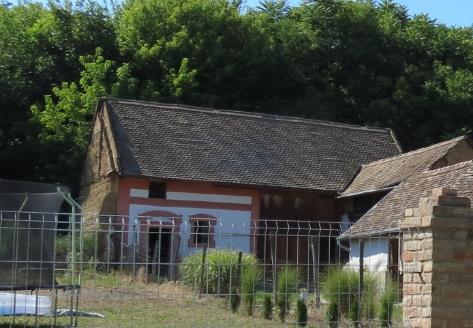 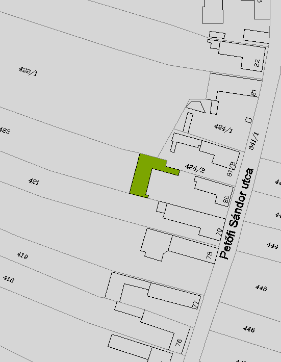 LeírásLakóháztól különálló keresztcsűrős gazdasági épület. Az utcával párhuzamos nyeregtetős épület a telekszélességében húzódik végig. A nagykaputól balra nyerstégla felületű rész látható, míg a másik szárny fehérre festett.Védett építészeti elemekA gazdasági épület tömege, homlokzatának megjelenése és tagolása.Korrekciós javaslatnem szükségesCIKÓ, Petőfi S. utca 80.CIKÓ, Petőfi S. utca 80.Helyrajzi számHelyrajzi szám423.LeírásLakóháztól különálló keresztcsűrős gazdasági épület. Az utcával párhuzamos nyeregtetős épület a telekszélességében húzódik végig. A nagykaputól balra nyerstégla felületű rész látható, míg a másik szárny fehérre festett.Védett építészeti elemekA gazdasági épület tömege, homlokzatának megjelenése és tagolása.Korrekciós javaslatnem szükségesgazdasági épület-gazdasági épület-Védelem fokaVédelem fokaHLeírásLakóháztól különálló keresztcsűrős gazdasági épület. Az utcával párhuzamos nyeregtetős épület a telekszélességében húzódik végig. A nagykaputól balra nyerstégla felületű rész látható, míg a másik szárny fehérre festett.Védett építészeti elemekA gazdasági épület tömege, homlokzatának megjelenése és tagolása.Korrekciós javaslatnem szükséges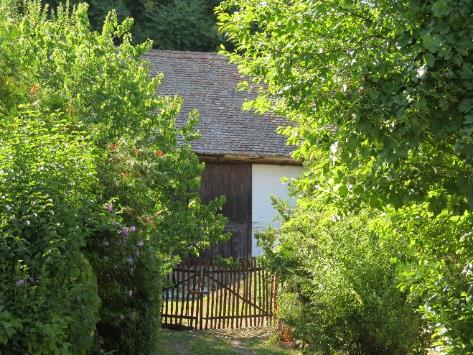 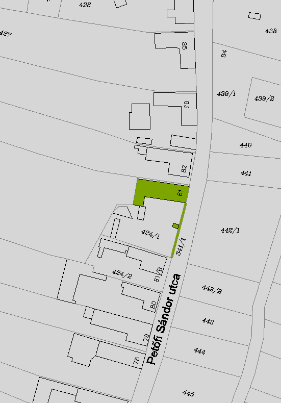 LeírásOldalhatáron álló, földszintes, nyeregtetős lakóház. Az oromfal lábazata vakolt, szürke színű, a falfelület halvány sárgára festett, kváderes burkolat díszíti. A homlokzatharmonikus tagolását az egyenes záródású, keskeny ablakok adják, melyeket kiemeli az egyszerű kialakítású, fehér színű szalagkeret és könyöklő. A széles szemöldökpárkány díszét képezi a boltívek zárókövét utánzó elem. A háromosztatú ablakok kerete sötétbarna színű, faragott fa. A homlokzat vízszintes elemét képezi atagolt kialakítású koronázó párkány. A település épületeire jellemző, egyszerű kialakítású padlástéri szellőzőnyílásokitt is megtalálhatók, fölöttük falfülkében elhelyezett szobor. A lakóház udvar felöli homlokzatának megjelenését a faragásokkal díszített fa oszlopokon álló nyitott tornác, és a fehérre meszelt falfelület teszi harmonikussá. Kovácsoltvas kerítése mögött kápolna került elhelyezésre.Védett építészeti elemeképület tömege, homlokzatainak megjelenése, nyílásrendje, tornáca, a kápolna és a kerítésKorrekciós javaslatnem szükségesCIKÓ, Petőfi S. utca 81.CIKÓ, Petőfi S. utca 81.Helyrajzi számHelyrajzi szám424/1.LeírásOldalhatáron álló, földszintes, nyeregtetős lakóház. Az oromfal lábazata vakolt, szürke színű, a falfelület halvány sárgára festett, kváderes burkolat díszíti. A homlokzatharmonikus tagolását az egyenes záródású, keskeny ablakok adják, melyeket kiemeli az egyszerű kialakítású, fehér színű szalagkeret és könyöklő. A széles szemöldökpárkány díszét képezi a boltívek zárókövét utánzó elem. A háromosztatú ablakok kerete sötétbarna színű, faragott fa. A homlokzat vízszintes elemét képezi atagolt kialakítású koronázó párkány. A település épületeire jellemző, egyszerű kialakítású padlástéri szellőzőnyílásokitt is megtalálhatók, fölöttük falfülkében elhelyezett szobor. A lakóház udvar felöli homlokzatának megjelenését a faragásokkal díszített fa oszlopokon álló nyitott tornác, és a fehérre meszelt falfelület teszi harmonikussá. Kovácsoltvas kerítése mögött kápolna került elhelyezésre.Védett építészeti elemeképület tömege, homlokzatainak megjelenése, nyílásrendje, tornáca, a kápolna és a kerítésKorrekciós javaslatnem szükségeslakóépület, kerítés, kápolna -lakóépület, kerítés, kápolna -Védelem fokaVédelem fokaHLeírásOldalhatáron álló, földszintes, nyeregtetős lakóház. Az oromfal lábazata vakolt, szürke színű, a falfelület halvány sárgára festett, kváderes burkolat díszíti. A homlokzatharmonikus tagolását az egyenes záródású, keskeny ablakok adják, melyeket kiemeli az egyszerű kialakítású, fehér színű szalagkeret és könyöklő. A széles szemöldökpárkány díszét képezi a boltívek zárókövét utánzó elem. A háromosztatú ablakok kerete sötétbarna színű, faragott fa. A homlokzat vízszintes elemét képezi atagolt kialakítású koronázó párkány. A település épületeire jellemző, egyszerű kialakítású padlástéri szellőzőnyílásokitt is megtalálhatók, fölöttük falfülkében elhelyezett szobor. A lakóház udvar felöli homlokzatának megjelenését a faragásokkal díszített fa oszlopokon álló nyitott tornác, és a fehérre meszelt falfelület teszi harmonikussá. Kovácsoltvas kerítése mögött kápolna került elhelyezésre.Védett építészeti elemeképület tömege, homlokzatainak megjelenése, nyílásrendje, tornáca, a kápolna és a kerítésKorrekciós javaslatnem szükséges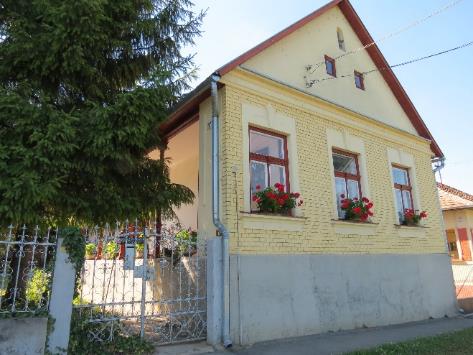 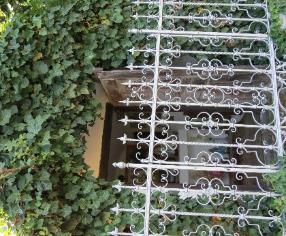 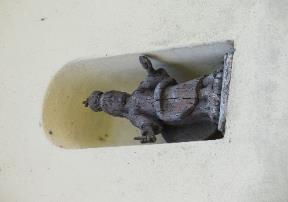 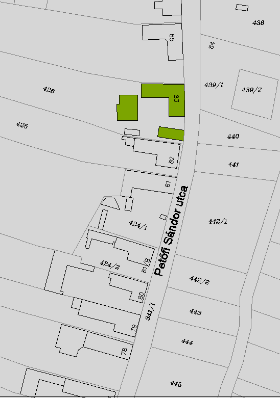 LeírásL-alakban befordított lakóépülete és vele szemközti gazdasági épülete egységes képet mutat a homlokzatainak festésével, tetőformájával.A telekbelsőben a lakóháztól külön épült a négyzetes alaprajzú, utcávalpárhuzamos nyeregtetős gazdasági épület áll. Az ablakok és az ajtók íves záródásúak. A téglából kirakott keretezésekés a koronázó párkányzat adja a nyerstégla felületű homlokzat díszét.Védett építészeti elemeka keresztcsűr tömege, homlokzatának megjelenése, nyílásrendje, felületképzésea lakó- és gazdasági épület tömege, utcai homlokzatuk megjelenéseKorrekciós javaslatnem szükségesCIKÓ, Petőfi S. utca 83.CIKÓ, Petőfi S. utca 83.Helyrajzi számHelyrajzi szám426.LeírásL-alakban befordított lakóépülete és vele szemközti gazdasági épülete egységes képet mutat a homlokzatainak festésével, tetőformájával.A telekbelsőben a lakóháztól külön épült a négyzetes alaprajzú, utcávalpárhuzamos nyeregtetős gazdasági épület áll. Az ablakok és az ajtók íves záródásúak. A téglából kirakott keretezésekés a koronázó párkányzat adja a nyerstégla felületű homlokzat díszét.Védett építészeti elemeka keresztcsűr tömege, homlokzatának megjelenése, nyílásrendje, felületképzésea lakó- és gazdasági épület tömege, utcai homlokzatuk megjelenéseKorrekciós javaslatnem szükségeslakóépület, gazdasági épület -lakóépület, gazdasági épület -Védelem fokaVédelem fokaHLeírásL-alakban befordított lakóépülete és vele szemközti gazdasági épülete egységes képet mutat a homlokzatainak festésével, tetőformájával.A telekbelsőben a lakóháztól külön épült a négyzetes alaprajzú, utcávalpárhuzamos nyeregtetős gazdasági épület áll. Az ablakok és az ajtók íves záródásúak. A téglából kirakott keretezésekés a koronázó párkányzat adja a nyerstégla felületű homlokzat díszét.Védett építészeti elemeka keresztcsűr tömege, homlokzatának megjelenése, nyílásrendje, felületképzésea lakó- és gazdasági épület tömege, utcai homlokzatuk megjelenéseKorrekciós javaslatnem szükséges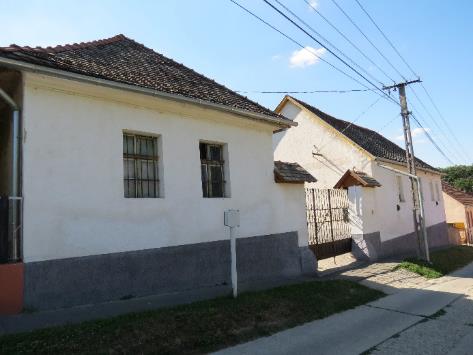 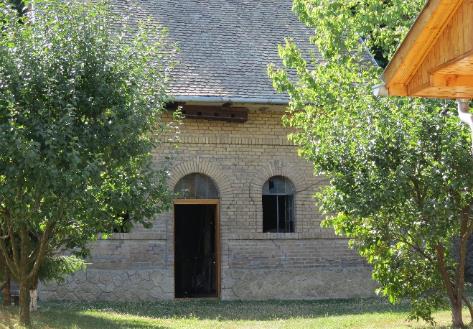 ARANY JÁNOS UTCAARANY JÁNOS UTCAARANY JÁNOS UTCAARANY JÁNOS UTCAARANY JÁNOS UTCAARANY JÁNOS UTCAARANY JÁNOS UTCAARANY JÁNOS UTCA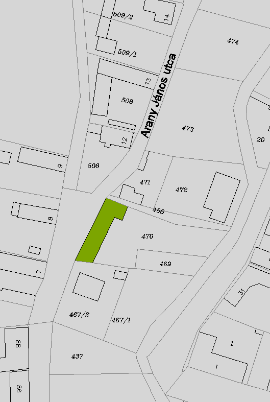 LeírásA bonyhádi illetékességű Perczel családnak Cikón is volt egykor egy kúriája, melyhez kapcsolódóan épült az uradalmi kocsma épülete a XVIII. század legvégén. A nagyméretű ház magába foglalja a kocsmához kapcsolódó gazdasági épületeket is.Stílusa eklektika, azon belül neobarokk.Védett építészeti elemekaz épület tömege, nyílásrendje, homlokzatainak megjelenéseOrszágos szintű védése vizsgálandó.Korrekciós javaslatAz épület jelenleg kihasználatlan. Megfelelő funkció megtalálása az állagmegóvás szempontjából is fontos. Javasolt idegenforgalmi célú hasznosítása (pl. kézműves áruk boltja, Perczel-család történetét bemutató kiállítás, helytörténeti kiállítás, stb). Az épület teljes felújításra szorul, mely során törekedni kell az eredeti értékek megőrzésére.LeírásA bonyhádi illetékességű Perczel családnak Cikón is volt egykor egy kúriája, melyhez kapcsolódóan épült az uradalmi kocsma épülete a XVIII. század legvégén. A nagyméretű ház magába foglalja a kocsmához kapcsolódó gazdasági épületeket is.Stílusa eklektika, azon belül neobarokk.Védett építészeti elemekaz épület tömege, nyílásrendje, homlokzatainak megjelenéseOrszágos szintű védése vizsgálandó.Korrekciós javaslatAz épület jelenleg kihasználatlan. Megfelelő funkció megtalálása az állagmegóvás szempontjából is fontos. Javasolt idegenforgalmi célú hasznosítása (pl. kézműves áruk boltja, Perczel-család történetét bemutató kiállítás, helytörténeti kiállítás, stb). Az épület teljes felújításra szorul, mely során törekedni kell az eredeti értékek megőrzésére.CIKÓ, Arany J. utca .Helyrajzi számHelyrajzi szám470.470.LeírásA bonyhádi illetékességű Perczel családnak Cikón is volt egykor egy kúriája, melyhez kapcsolódóan épült az uradalmi kocsma épülete a XVIII. század legvégén. A nagyméretű ház magába foglalja a kocsmához kapcsolódó gazdasági épületeket is.Stílusa eklektika, azon belül neobarokk.Védett építészeti elemekaz épület tömege, nyílásrendje, homlokzatainak megjelenéseOrszágos szintű védése vizsgálandó.Korrekciós javaslatAz épület jelenleg kihasználatlan. Megfelelő funkció megtalálása az állagmegóvás szempontjából is fontos. Javasolt idegenforgalmi célú hasznosítása (pl. kézműves áruk boltja, Perczel-család történetét bemutató kiállítás, helytörténeti kiállítás, stb). Az épület teljes felújításra szorul, mely során törekedni kell az eredeti értékek megőrzésére.LeírásA bonyhádi illetékességű Perczel családnak Cikón is volt egykor egy kúriája, melyhez kapcsolódóan épült az uradalmi kocsma épülete a XVIII. század legvégén. A nagyméretű ház magába foglalja a kocsmához kapcsolódó gazdasági épületeket is.Stílusa eklektika, azon belül neobarokk.Védett építészeti elemekaz épület tömege, nyílásrendje, homlokzatainak megjelenéseOrszágos szintű védése vizsgálandó.Korrekciós javaslatAz épület jelenleg kihasználatlan. Megfelelő funkció megtalálása az állagmegóvás szempontjából is fontos. Javasolt idegenforgalmi célú hasznosítása (pl. kézműves áruk boltja, Perczel-család történetét bemutató kiállítás, helytörténeti kiállítás, stb). Az épület teljes felújításra szorul, mely során törekedni kell az eredeti értékek megőrzésére.üzlet-Védelem fokaVédelem fokaHHLeírásA bonyhádi illetékességű Perczel családnak Cikón is volt egykor egy kúriája, melyhez kapcsolódóan épült az uradalmi kocsma épülete a XVIII. század legvégén. A nagyméretű ház magába foglalja a kocsmához kapcsolódó gazdasági épületeket is.Stílusa eklektika, azon belül neobarokk.Védett építészeti elemekaz épület tömege, nyílásrendje, homlokzatainak megjelenéseOrszágos szintű védése vizsgálandó.Korrekciós javaslatAz épület jelenleg kihasználatlan. Megfelelő funkció megtalálása az állagmegóvás szempontjából is fontos. Javasolt idegenforgalmi célú hasznosítása (pl. kézműves áruk boltja, Perczel-család történetét bemutató kiállítás, helytörténeti kiállítás, stb). Az épület teljes felújításra szorul, mely során törekedni kell az eredeti értékek megőrzésére.LeírásA bonyhádi illetékességű Perczel családnak Cikón is volt egykor egy kúriája, melyhez kapcsolódóan épült az uradalmi kocsma épülete a XVIII. század legvégén. A nagyméretű ház magába foglalja a kocsmához kapcsolódó gazdasági épületeket is.Stílusa eklektika, azon belül neobarokk.Védett építészeti elemekaz épület tömege, nyílásrendje, homlokzatainak megjelenéseOrszágos szintű védése vizsgálandó.Korrekciós javaslatAz épület jelenleg kihasználatlan. Megfelelő funkció megtalálása az állagmegóvás szempontjából is fontos. Javasolt idegenforgalmi célú hasznosítása (pl. kézműves áruk boltja, Perczel-család történetét bemutató kiállítás, helytörténeti kiállítás, stb). Az épület teljes felújításra szorul, mely során törekedni kell az eredeti értékek megőrzésére.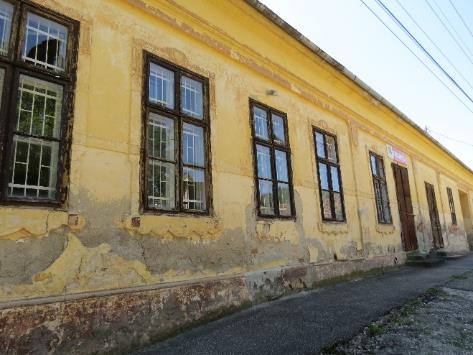 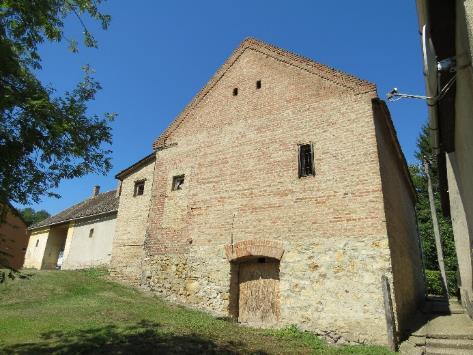 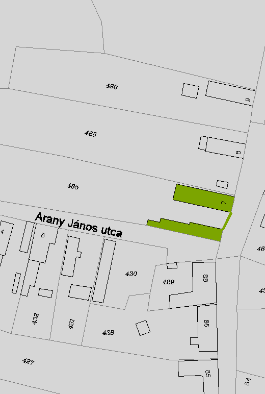 LeírásA Perczel kocsmával szemben álló együttes a XX. század eleji építészeti stílusjegyeket mutatja. A nyeregtetős, tornácos épülettel szemben, szintén telekhatáron nyerstégla oromzatú, lopott tornácos gazdasági épület áll. A kettőt kovácsoltvas kerítés köti össze.Védett építészeti elemekaz épületek tömege, a lakóépület tornáca, a gazdasági épület felületképzése, a kerítés kialakításaKorrekciós javaslata lakóépület eredeti nyílásrendjének visszaállításaLeírásA Perczel kocsmával szemben álló együttes a XX. század eleji építészeti stílusjegyeket mutatja. A nyeregtetős, tornácos épülettel szemben, szintén telekhatáron nyerstégla oromzatú, lopott tornácos gazdasági épület áll. A kettőt kovácsoltvas kerítés köti össze.Védett építészeti elemekaz épületek tömege, a lakóépület tornáca, a gazdasági épület felületképzése, a kerítés kialakításaKorrekciós javaslata lakóépület eredeti nyílásrendjének visszaállításaCIKÓ, Arany J. utca 7.Helyrajzi számHelyrajzi szám485.485.LeírásA Perczel kocsmával szemben álló együttes a XX. század eleji építészeti stílusjegyeket mutatja. A nyeregtetős, tornácos épülettel szemben, szintén telekhatáron nyerstégla oromzatú, lopott tornácos gazdasági épület áll. A kettőt kovácsoltvas kerítés köti össze.Védett építészeti elemekaz épületek tömege, a lakóépület tornáca, a gazdasági épület felületképzése, a kerítés kialakításaKorrekciós javaslata lakóépület eredeti nyílásrendjének visszaállításaLeírásA Perczel kocsmával szemben álló együttes a XX. század eleji építészeti stílusjegyeket mutatja. A nyeregtetős, tornácos épülettel szemben, szintén telekhatáron nyerstégla oromzatú, lopott tornácos gazdasági épület áll. A kettőt kovácsoltvas kerítés köti össze.Védett építészeti elemekaz épületek tömege, a lakóépület tornáca, a gazdasági épület felületképzése, a kerítés kialakításaKorrekciós javaslata lakóépület eredeti nyílásrendjének visszaállításalakóépület, kerítés, gazd. ép -Védelem fokaVédelem fokaHHLeírásA Perczel kocsmával szemben álló együttes a XX. század eleji építészeti stílusjegyeket mutatja. A nyeregtetős, tornácos épülettel szemben, szintén telekhatáron nyerstégla oromzatú, lopott tornácos gazdasági épület áll. A kettőt kovácsoltvas kerítés köti össze.Védett építészeti elemekaz épületek tömege, a lakóépület tornáca, a gazdasági épület felületképzése, a kerítés kialakításaKorrekciós javaslata lakóépület eredeti nyílásrendjének visszaállításaLeírásA Perczel kocsmával szemben álló együttes a XX. század eleji építészeti stílusjegyeket mutatja. A nyeregtetős, tornácos épülettel szemben, szintén telekhatáron nyerstégla oromzatú, lopott tornácos gazdasági épület áll. A kettőt kovácsoltvas kerítés köti össze.Védett építészeti elemekaz épületek tömege, a lakóépület tornáca, a gazdasági épület felületképzése, a kerítés kialakításaKorrekciós javaslata lakóépület eredeti nyílásrendjének visszaállítása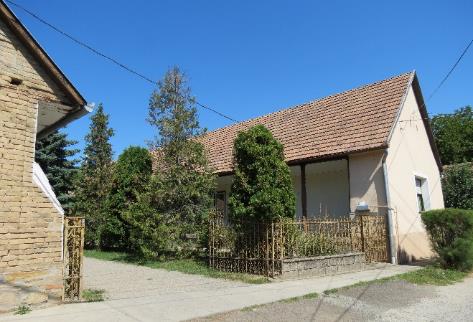 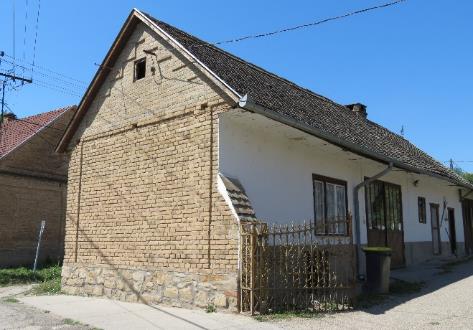 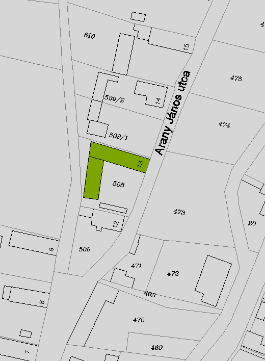 LeírásAz utcára merőlege nyeregtetős, hosszházas lakóépület udvari homlokzatát tornác alkotja. Az utcai megjelenést az eredetitől eltérő formájú ablak beépítése rontja. Keresztcsűrös beépítésű gazdasági épületének megjelenése is a településre jellemző vonásokat őrzi: nagyméretű fakapu, tégla-architektúrás, illetve meszelt főhomlokzat.Védett építészeti elemekA lakó- és gazdasági építmény tömege, külső megjelenése,udvari homlokzataiknak a tagolása.LeírásAz utcára merőlege nyeregtetős, hosszházas lakóépület udvari homlokzatát tornác alkotja. Az utcai megjelenést az eredetitől eltérő formájú ablak beépítése rontja. Keresztcsűrös beépítésű gazdasági épületének megjelenése is a településre jellemző vonásokat őrzi: nagyméretű fakapu, tégla-architektúrás, illetve meszelt főhomlokzat.Védett építészeti elemekA lakó- és gazdasági építmény tömege, külső megjelenése,udvari homlokzataiknak a tagolása.CIKÓ, Arany J. utca 13.Helyrajzi számHelyrajzi szám508.508.LeírásAz utcára merőlege nyeregtetős, hosszházas lakóépület udvari homlokzatát tornác alkotja. Az utcai megjelenést az eredetitől eltérő formájú ablak beépítése rontja. Keresztcsűrös beépítésű gazdasági épületének megjelenése is a településre jellemző vonásokat őrzi: nagyméretű fakapu, tégla-architektúrás, illetve meszelt főhomlokzat.Védett építészeti elemekA lakó- és gazdasági építmény tömege, külső megjelenése,udvari homlokzataiknak a tagolása.LeírásAz utcára merőlege nyeregtetős, hosszházas lakóépület udvari homlokzatát tornác alkotja. Az utcai megjelenést az eredetitől eltérő formájú ablak beépítése rontja. Keresztcsűrös beépítésű gazdasági épületének megjelenése is a településre jellemző vonásokat őrzi: nagyméretű fakapu, tégla-architektúrás, illetve meszelt főhomlokzat.Védett építészeti elemekA lakó- és gazdasági építmény tömege, külső megjelenése,udvari homlokzataiknak a tagolása.lakó, és gazdasági épület -Védelem fokaVédelem fokaHHLeírásAz utcára merőlege nyeregtetős, hosszházas lakóépület udvari homlokzatát tornác alkotja. Az utcai megjelenést az eredetitől eltérő formájú ablak beépítése rontja. Keresztcsűrös beépítésű gazdasági épületének megjelenése is a településre jellemző vonásokat őrzi: nagyméretű fakapu, tégla-architektúrás, illetve meszelt főhomlokzat.Védett építészeti elemekA lakó- és gazdasági építmény tömege, külső megjelenése,udvari homlokzataiknak a tagolása.LeírásAz utcára merőlege nyeregtetős, hosszházas lakóépület udvari homlokzatát tornác alkotja. Az utcai megjelenést az eredetitől eltérő formájú ablak beépítése rontja. Keresztcsűrös beépítésű gazdasági épületének megjelenése is a településre jellemző vonásokat őrzi: nagyméretű fakapu, tégla-architektúrás, illetve meszelt főhomlokzat.Védett építészeti elemekA lakó- és gazdasági építmény tömege, külső megjelenése,udvari homlokzataiknak a tagolása.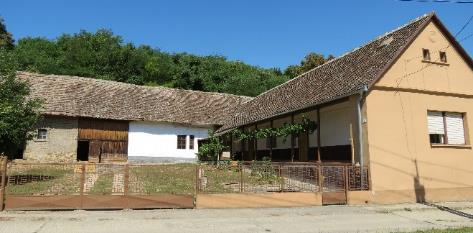 LeírásAz utcára merőlege nyeregtetős, hosszházas lakóépület udvari homlokzatát tornác alkotja. Az utcai megjelenést az eredetitől eltérő formájú ablak beépítése rontja. Keresztcsűrös beépítésű gazdasági épületének megjelenése is a településre jellemző vonásokat őrzi: nagyméretű fakapu, tégla-architektúrás, illetve meszelt főhomlokzat.Védett építészeti elemekA lakó- és gazdasági építmény tömege, külső megjelenése,udvari homlokzataiknak a tagolása.LeírásAz utcára merőlege nyeregtetős, hosszházas lakóépület udvari homlokzatát tornác alkotja. Az utcai megjelenést az eredetitől eltérő formájú ablak beépítése rontja. Keresztcsűrös beépítésű gazdasági épületének megjelenése is a településre jellemző vonásokat őrzi: nagyméretű fakapu, tégla-architektúrás, illetve meszelt főhomlokzat.Védett építészeti elemekA lakó- és gazdasági építmény tömege, külső megjelenése,udvari homlokzataiknak a tagolása.Korrekciós javaslata főhomlokzat eredeti nyílásrendjének visszaállítása, kovácsoltvas vagy léckerítés kialakításaKorrekciós javaslata főhomlokzat eredeti nyílásrendjének visszaállítása, kovácsoltvas vagy léckerítés kialakításaKorrekciós javaslata főhomlokzat eredeti nyílásrendjének visszaállítása, kovácsoltvas vagy léckerítés kialakításaKorrekciós javaslata főhomlokzat eredeti nyílásrendjének visszaállítása, kovácsoltvas vagy léckerítés kialakításaKorrekciós javaslata főhomlokzat eredeti nyílásrendjének visszaállítása, kovácsoltvas vagy léckerítés kialakítása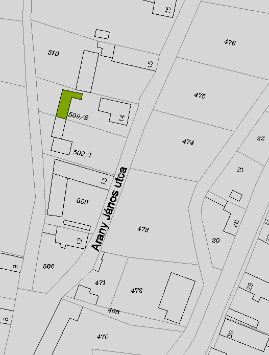 LeírásRészben megmaradt, keresztcsűrös beépítésű, nyerstégla architektúrás gazdasági épület eredeti nyílásrenddel.Védett építészeti elemekaz épület tömege, homlokzatának megjelenése, felületképzése, nyílásrendjeKorrekciós javaslatnem szükségesLeírásRészben megmaradt, keresztcsűrös beépítésű, nyerstégla architektúrás gazdasági épület eredeti nyílásrenddel.Védett építészeti elemekaz épület tömege, homlokzatának megjelenése, felületképzése, nyílásrendjeKorrekciós javaslatnem szükségesCIKÓ, Arany J. utca 14.Helyrajzi számHelyrajzi szám509/2.509/2.LeírásRészben megmaradt, keresztcsűrös beépítésű, nyerstégla architektúrás gazdasági épület eredeti nyílásrenddel.Védett építészeti elemekaz épület tömege, homlokzatának megjelenése, felületképzése, nyílásrendjeKorrekciós javaslatnem szükségesLeírásRészben megmaradt, keresztcsűrös beépítésű, nyerstégla architektúrás gazdasági épület eredeti nyílásrenddel.Védett építészeti elemekaz épület tömege, homlokzatának megjelenése, felületképzése, nyílásrendjeKorrekciós javaslatnem szükségesgazdasági épület -Védelem fokaVédelem fokaHHLeírásRészben megmaradt, keresztcsűrös beépítésű, nyerstégla architektúrás gazdasági épület eredeti nyílásrenddel.Védett építészeti elemekaz épület tömege, homlokzatának megjelenése, felületképzése, nyílásrendjeKorrekciós javaslatnem szükségesLeírásRészben megmaradt, keresztcsűrös beépítésű, nyerstégla architektúrás gazdasági épület eredeti nyílásrenddel.Védett építészeti elemekaz épület tömege, homlokzatának megjelenése, felületképzése, nyílásrendjeKorrekciós javaslatnem szükséges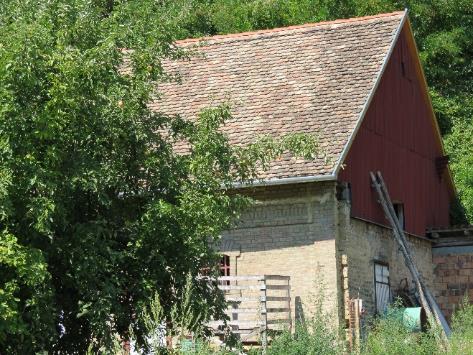 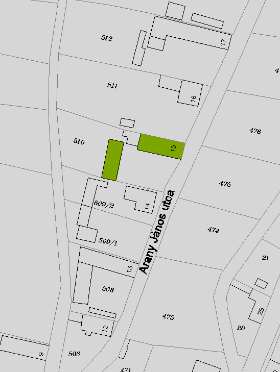 LeírásA nyeregtetős lakóépület utcai homlokzata őrzi eredeti nyílásrendjét. Hosszanti oldalát faoszlopos tornác kiséri. A gazdasági épület értékes elemét főhomlokzata képezi a nagyméretű faanyagú pajtaajtóval, bal oldalán téglaarchitektúrás kialakítással, eredeti nyílásrenddel.Védett építészeti elemekaz épületek tömege, főhomlokzatainak nyílásrendje, lakóépület tornáca, gazdasági épület felületképzéseKorrekciós javaslatLakóépületen hódfarkú cserépfedés, oromzaton simított vakolat, redőny helyett spaletta használataCIKÓ, Arany J. utca 15.CIKÓ, Arany J. utca 15.Helyrajzi számHelyrajzi szám510.LeírásA nyeregtetős lakóépület utcai homlokzata őrzi eredeti nyílásrendjét. Hosszanti oldalát faoszlopos tornác kiséri. A gazdasági épület értékes elemét főhomlokzata képezi a nagyméretű faanyagú pajtaajtóval, bal oldalán téglaarchitektúrás kialakítással, eredeti nyílásrenddel.Védett építészeti elemekaz épületek tömege, főhomlokzatainak nyílásrendje, lakóépület tornáca, gazdasági épület felületképzéseKorrekciós javaslatLakóépületen hódfarkú cserépfedés, oromzaton simított vakolat, redőny helyett spaletta használatalakó- és gazdasági épület -lakó- és gazdasági épület -Védelem fokaVédelem fokaHLeírásA nyeregtetős lakóépület utcai homlokzata őrzi eredeti nyílásrendjét. Hosszanti oldalát faoszlopos tornác kiséri. A gazdasági épület értékes elemét főhomlokzata képezi a nagyméretű faanyagú pajtaajtóval, bal oldalán téglaarchitektúrás kialakítással, eredeti nyílásrenddel.Védett építészeti elemekaz épületek tömege, főhomlokzatainak nyílásrendje, lakóépület tornáca, gazdasági épület felületképzéseKorrekciós javaslatLakóépületen hódfarkú cserépfedés, oromzaton simított vakolat, redőny helyett spaletta használata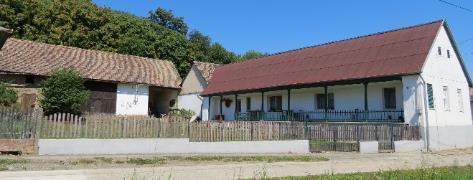 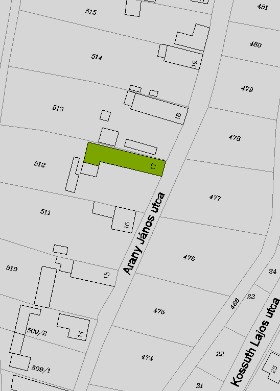 LeírásOldalhatáron álló, fésűs beépítésű, utcára merőleges nyeregtetős lakóépület.  Utcai homlokzata a településre jellemző vonásokat hordozza magán: magas lábazat, 3 keskeny ablak, a szellőzőnyílások feletti fülkében szobrocska. Udvari homlokzatán nyitott, díszített oszlopokon támaszkodó tornác húzódik végig.Védett építészeti elemekaz épület tömege, homlokzatainak nyílásrendje, tornácaKorrekciós javaslatJavasolt a tornácoszlopok barnára történő átfestése.CIKÓ, Arany J. utca 17.CIKÓ, Arany J. utca 17.Helyrajzi számHelyrajzi szám512.LeírásOldalhatáron álló, fésűs beépítésű, utcára merőleges nyeregtetős lakóépület.  Utcai homlokzata a településre jellemző vonásokat hordozza magán: magas lábazat, 3 keskeny ablak, a szellőzőnyílások feletti fülkében szobrocska. Udvari homlokzatán nyitott, díszített oszlopokon támaszkodó tornác húzódik végig.Védett építészeti elemekaz épület tömege, homlokzatainak nyílásrendje, tornácaKorrekciós javaslatJavasolt a tornácoszlopok barnára történő átfestése.lakóépület-lakóépület-Védelem fokaVédelem fokaHLeírásOldalhatáron álló, fésűs beépítésű, utcára merőleges nyeregtetős lakóépület.  Utcai homlokzata a településre jellemző vonásokat hordozza magán: magas lábazat, 3 keskeny ablak, a szellőzőnyílások feletti fülkében szobrocska. Udvari homlokzatán nyitott, díszített oszlopokon támaszkodó tornác húzódik végig.Védett építészeti elemekaz épület tömege, homlokzatainak nyílásrendje, tornácaKorrekciós javaslatJavasolt a tornácoszlopok barnára történő átfestése.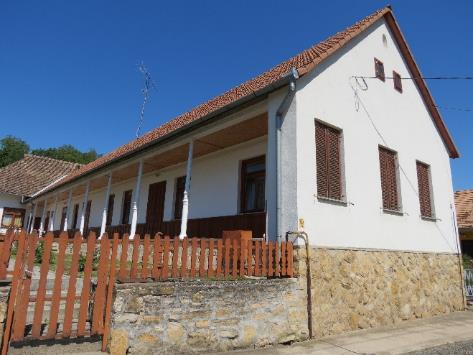 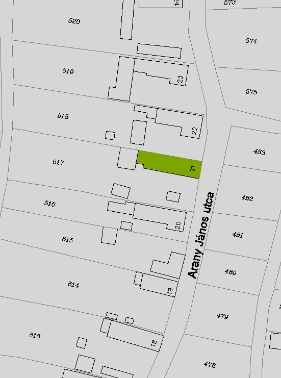 LeírásFöldszintes, oldalhatáron álló, nyeregtetős lakóház. Az utcai homlokzat kialakítása egyszerű, harmonikusan tagolt. Az épület fésűs beépítési módja, a homlokzatok megjelenése a helyi parasztházakra jellemző vonásokat mutatja. Nyitott tornácát esztergált faoszlopok határolják.Védett építészeti elemekaz épület tömege, utcai homlokzatának nyílásrendje, övpárkányzata, tornácaKorrekciós javaslatJavasolt az utcai homlokzaton faanyagú, a helyi építési hagyományokat követő ablakok és zsalugáterek beépítése.CIKÓ, Arany J. utca 21.Helyrajzi szám517.LeírásFöldszintes, oldalhatáron álló, nyeregtetős lakóház. Az utcai homlokzat kialakítása egyszerű, harmonikusan tagolt. Az épület fésűs beépítési módja, a homlokzatok megjelenése a helyi parasztházakra jellemző vonásokat mutatja. Nyitott tornácát esztergált faoszlopok határolják.Védett építészeti elemekaz épület tömege, utcai homlokzatának nyílásrendje, övpárkányzata, tornácaKorrekciós javaslatJavasolt az utcai homlokzaton faanyagú, a helyi építési hagyományokat követő ablakok és zsalugáterek beépítése.lakóépület -Védelem fokaHLeírásFöldszintes, oldalhatáron álló, nyeregtetős lakóház. Az utcai homlokzat kialakítása egyszerű, harmonikusan tagolt. Az épület fésűs beépítési módja, a homlokzatok megjelenése a helyi parasztházakra jellemző vonásokat mutatja. Nyitott tornácát esztergált faoszlopok határolják.Védett építészeti elemekaz épület tömege, utcai homlokzatának nyílásrendje, övpárkányzata, tornácaKorrekciós javaslatJavasolt az utcai homlokzaton faanyagú, a helyi építési hagyományokat követő ablakok és zsalugáterek beépítése.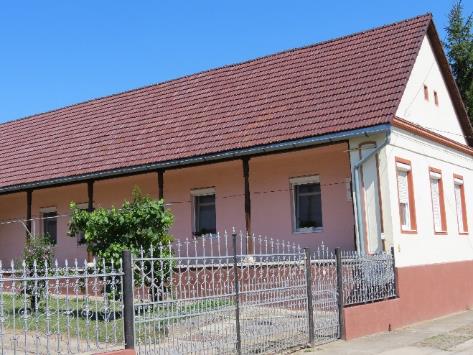 HÁRSFA UTCAHÁRSFA UTCAHÁRSFA UTCAHÁRSFA UTCAHÁRSFA UTCA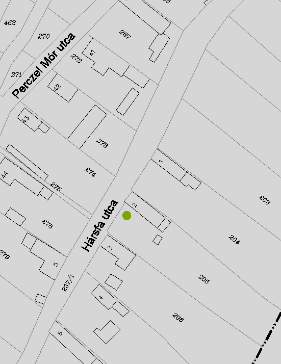 LeírásMegjelenésében helyi hagyományokat őrző kerekes kút. Védett építészeti elemeka kútKorrekciós javaslata tetőzetet alátámasztó oszlopok helyére faragott oszlopok beépítése javasolt.CIKÓ, Hársfa utca 2.Helyrajzi szám205.LeírásMegjelenésében helyi hagyományokat őrző kerekes kút. Védett építészeti elemeka kútKorrekciós javaslata tetőzetet alátámasztó oszlopok helyére faragott oszlopok beépítése javasolt.kút -Védelem fokaHLeírásMegjelenésében helyi hagyományokat őrző kerekes kút. Védett építészeti elemeka kútKorrekciós javaslata tetőzetet alátámasztó oszlopok helyére faragott oszlopok beépítése javasolt.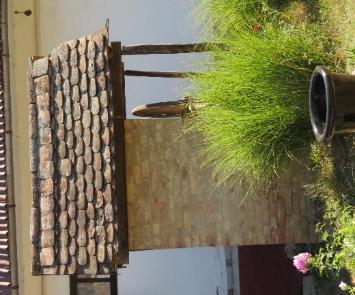 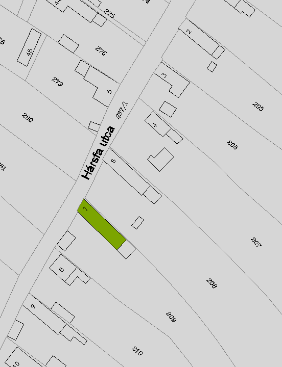 Leírás1925-ben épült, utcára merőleges, nyeregtetős sváb lakóépület, magas terméskő lábazattal részben megmaradt eredeti nyílásrendekkel. Főhomlokzatának értékét a megmaradt vakolati díszek adják.Védett építészeti elemekaz épület tömege, homlokzatainak nyílásrendje, főhomlokzat vakolati díszei, a tornác kialakításaKorrekciós javaslatredőny helyett zsalugáter használataCIKÓ, Hársfa utca 7.Helyrajzi szám209.Leírás1925-ben épült, utcára merőleges, nyeregtetős sváb lakóépület, magas terméskő lábazattal részben megmaradt eredeti nyílásrendekkel. Főhomlokzatának értékét a megmaradt vakolati díszek adják.Védett építészeti elemekaz épület tömege, homlokzatainak nyílásrendje, főhomlokzat vakolati díszei, a tornác kialakításaKorrekciós javaslatredőny helyett zsalugáter használatalakóépület -Védelem fokaHLeírás1925-ben épült, utcára merőleges, nyeregtetős sváb lakóépület, magas terméskő lábazattal részben megmaradt eredeti nyílásrendekkel. Főhomlokzatának értékét a megmaradt vakolati díszek adják.Védett építészeti elemekaz épület tömege, homlokzatainak nyílásrendje, főhomlokzat vakolati díszei, a tornác kialakításaKorrekciós javaslatredőny helyett zsalugáter használata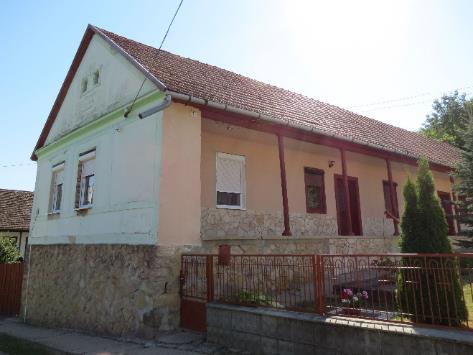 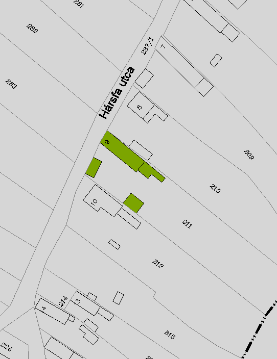 LeírásUtcára merőleges, nyeregtetős lakóépület magas terméskő lábazattal, átalakított utcai homlokzattal, padlástéri szellőzőnyílások fölött falfülkébe helyezett Mária-szoborral, udvar felöli homlokzaton faragott oszlopokkal határolt nyitott tornáccal, eredeti nyílásrenddel. Építés éve XX. század elejére datálható.A lakóépület mögött, azzal szemközti telekhatárra, illetve az utcai telekhatárra épített nyeregtetős gazdasági épület is őrzi eredeti formáját. Az épületek értékes elemét képezi téglaarchitektúrás, eredeti nyíláskiosztású homlokzatuk.Védett építészeti elemeka lakó- és gazdasági épületek tömege, felületképzésük, nyílásrendjük, a tornác megjelenése Korrekciós javaslatlakóépület főhomlokzatának nyílásrendjét javasolt eredeti állapotba visszaállítani.CIKÓ, Hársfa utca 9.Helyrajzi szám211.LeírásUtcára merőleges, nyeregtetős lakóépület magas terméskő lábazattal, átalakított utcai homlokzattal, padlástéri szellőzőnyílások fölött falfülkébe helyezett Mária-szoborral, udvar felöli homlokzaton faragott oszlopokkal határolt nyitott tornáccal, eredeti nyílásrenddel. Építés éve XX. század elejére datálható.A lakóépület mögött, azzal szemközti telekhatárra, illetve az utcai telekhatárra épített nyeregtetős gazdasági épület is őrzi eredeti formáját. Az épületek értékes elemét képezi téglaarchitektúrás, eredeti nyíláskiosztású homlokzatuk.Védett építészeti elemeka lakó- és gazdasági épületek tömege, felületképzésük, nyílásrendjük, a tornác megjelenése Korrekciós javaslatlakóépület főhomlokzatának nyílásrendjét javasolt eredeti állapotba visszaállítani.lakó- és gazdasági épületek -Védelem fokaHLeírásUtcára merőleges, nyeregtetős lakóépület magas terméskő lábazattal, átalakított utcai homlokzattal, padlástéri szellőzőnyílások fölött falfülkébe helyezett Mária-szoborral, udvar felöli homlokzaton faragott oszlopokkal határolt nyitott tornáccal, eredeti nyílásrenddel. Építés éve XX. század elejére datálható.A lakóépület mögött, azzal szemközti telekhatárra, illetve az utcai telekhatárra épített nyeregtetős gazdasági épület is őrzi eredeti formáját. Az épületek értékes elemét képezi téglaarchitektúrás, eredeti nyíláskiosztású homlokzatuk.Védett építészeti elemeka lakó- és gazdasági épületek tömege, felületképzésük, nyílásrendjük, a tornác megjelenése Korrekciós javaslatlakóépület főhomlokzatának nyílásrendjét javasolt eredeti állapotba visszaállítani.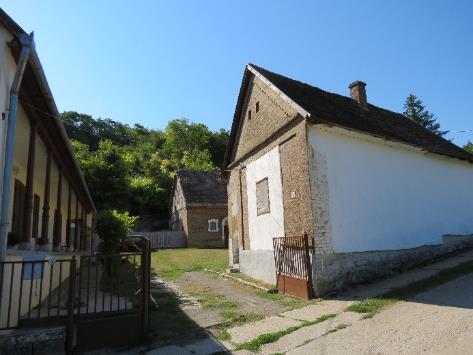 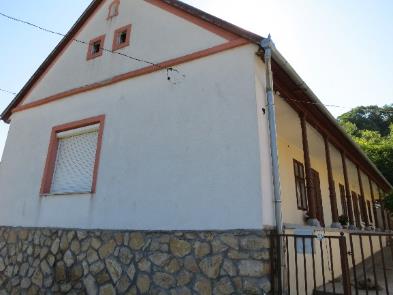 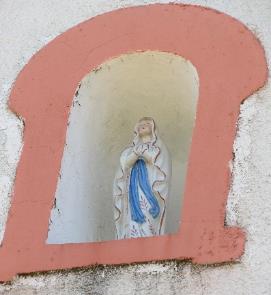 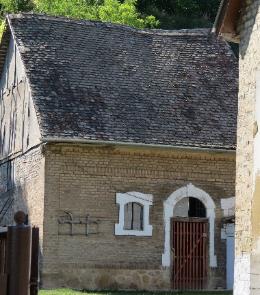 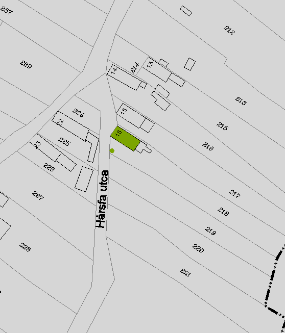 LeírásFelújítás alatt álló, hagyományos fésűs beépítésű, tornácos kialakítású lakóépület. Telekhatárán falazott kávájú, tetővel ellátott kerekes kút áll.Védett építészeti elemekaz épület tömege, homlokzatainak nyílásrendje, tornáca, valamint a kútKorrekciós javaslatnem szükségesCIKÓ, Hársfa. utca 16.Helyrajzi szám218.LeírásFelújítás alatt álló, hagyományos fésűs beépítésű, tornácos kialakítású lakóépület. Telekhatárán falazott kávájú, tetővel ellátott kerekes kút áll.Védett építészeti elemekaz épület tömege, homlokzatainak nyílásrendje, tornáca, valamint a kútKorrekciós javaslatnem szükségeslakóépület, kút-Védelem fokaHLeírásFelújítás alatt álló, hagyományos fésűs beépítésű, tornácos kialakítású lakóépület. Telekhatárán falazott kávájú, tetővel ellátott kerekes kút áll.Védett építészeti elemekaz épület tömege, homlokzatainak nyílásrendje, tornáca, valamint a kútKorrekciós javaslatnem szükséges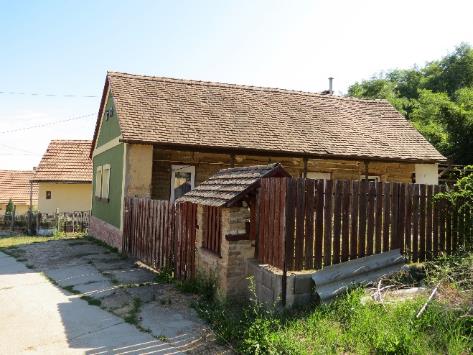 TÁNCSICS MIHÁLY UTCATÁNCSICS MIHÁLY UTCATÁNCSICS MIHÁLY UTCATÁNCSICS MIHÁLY UTCATÁNCSICS MIHÁLY UTCA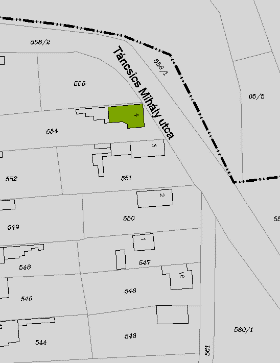 LeírásL-alakban befordított lakóépület. Utcai homlokzatának nyílásrendje harmonikus elrendezésű. Ablakainak kialakítása eredeti megjelenést követi.Védett építészeti elemekaz épület tömege, főhomlokzatának nyílásrendjeKorrekciós javaslatnem szükségesCIKÓ, Táncsics M. utca 4.Helyrajzi szám554.LeírásL-alakban befordított lakóépület. Utcai homlokzatának nyílásrendje harmonikus elrendezésű. Ablakainak kialakítása eredeti megjelenést követi.Védett építészeti elemekaz épület tömege, főhomlokzatának nyílásrendjeKorrekciós javaslatnem szükségeslakóépület -Védelem fokaHLeírásL-alakban befordított lakóépület. Utcai homlokzatának nyílásrendje harmonikus elrendezésű. Ablakainak kialakítása eredeti megjelenést követi.Védett építészeti elemekaz épület tömege, főhomlokzatának nyílásrendjeKorrekciós javaslatnem szükséges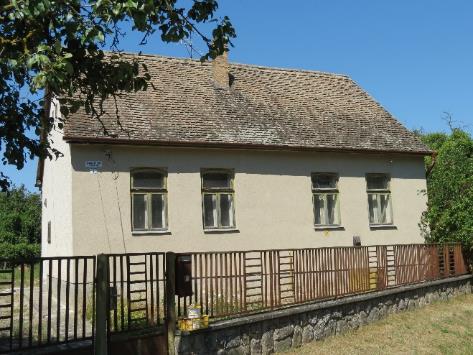 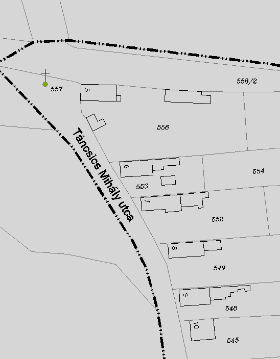 Leírás54 A posztamensre helyezett szobor a Bonyhád felől érkezőket fogadja az út mentén jobbra. A műkőből készült feszület magasan emelkedik az út fölé. A keresztet 1899-ben emelték és 1996-ban újították fel.Védett építészeti elemek a keresztKorrekciós javaslatkorrekciót nem igényelCIKÓ, Táncsics M. utca elejeHelyrajzi szám557.Leírás54 A posztamensre helyezett szobor a Bonyhád felől érkezőket fogadja az út mentén jobbra. A műkőből készült feszület magasan emelkedik az út fölé. A keresztet 1899-ben emelték és 1996-ban újították fel.Védett építészeti elemek a keresztKorrekciós javaslatkorrekciót nem igényelfeszület -Védelem fokaHLeírás54 A posztamensre helyezett szobor a Bonyhád felől érkezőket fogadja az út mentén jobbra. A műkőből készült feszület magasan emelkedik az út fölé. A keresztet 1899-ben emelték és 1996-ban újították fel.Védett építészeti elemek a keresztKorrekciós javaslatkorrekciót nem igényel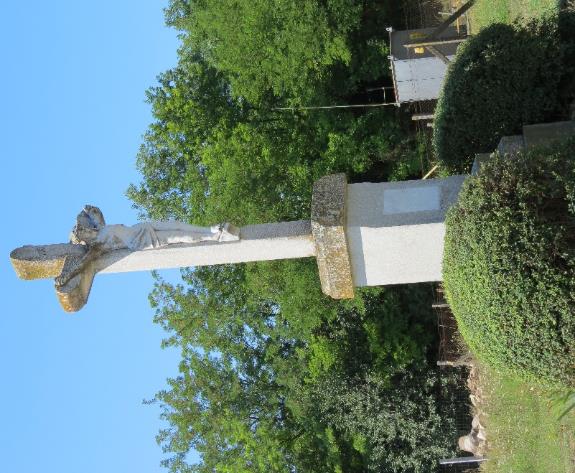 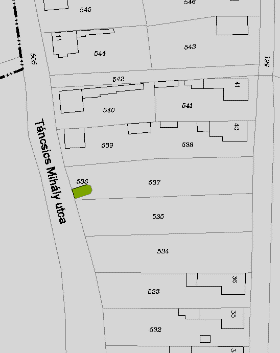 LeírásA falu elején, a Táncsics utcában található a Rókus kápolna, amelyet 1746-ban építettek barokk stílusban. A Rk. templom falán lévő emléktábla szerint a kiutasított német lakosság restauráltatta 1946-ban. A kis alapterületű, félköríves záródású épület külső megjelenése egyszerű. Egyetlen díszítése az oromfalon kialakított fülkében elhelyezett szobor. A tűzfal nyers-téglával kirakott.Védett építészeti elemek a kápolnaKorrekciós javaslatkorrekciót nem igényelCIKÓ, Táncsics M. utca Helyrajzi szám536.LeírásA falu elején, a Táncsics utcában található a Rókus kápolna, amelyet 1746-ban építettek barokk stílusban. A Rk. templom falán lévő emléktábla szerint a kiutasított német lakosság restauráltatta 1946-ban. A kis alapterületű, félköríves záródású épület külső megjelenése egyszerű. Egyetlen díszítése az oromfalon kialakított fülkében elhelyezett szobor. A tűzfal nyers-téglával kirakott.Védett építészeti elemek a kápolnaKorrekciós javaslatkorrekciót nem igényelkápolna -Védelem fokaHLeírásA falu elején, a Táncsics utcában található a Rókus kápolna, amelyet 1746-ban építettek barokk stílusban. A Rk. templom falán lévő emléktábla szerint a kiutasított német lakosság restauráltatta 1946-ban. A kis alapterületű, félköríves záródású épület külső megjelenése egyszerű. Egyetlen díszítése az oromfalon kialakított fülkében elhelyezett szobor. A tűzfal nyers-téglával kirakott.Védett építészeti elemek a kápolnaKorrekciós javaslatkorrekciót nem igényel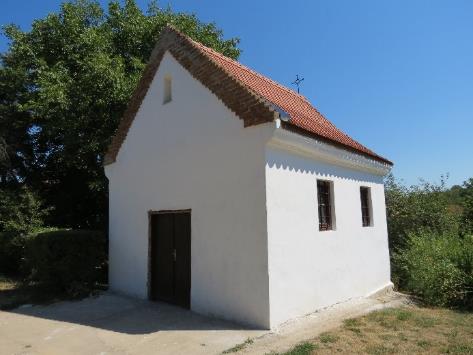 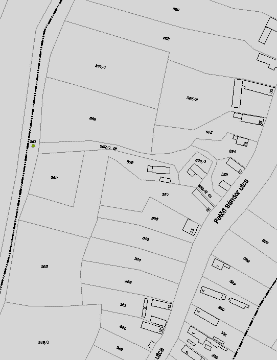 LeírásA település szakrális emlékei közé tartozik a Petőfi utca fölött, a dombtetőn végigfutó út mentén lévő „Kőmáriának” nevezett kápolna, cseréppel ellátott falazott építmény. A nyitott fülkéjében feltételezhetően Mária szobra állt egykor.Védett építészeti elemek a kápolmaKorrekciós javaslatkorrekciót nem igényelCIKÓ, 396. hrsz-ú út Helyrajzi szám361.LeírásA település szakrális emlékei közé tartozik a Petőfi utca fölött, a dombtetőn végigfutó út mentén lévő „Kőmáriának” nevezett kápolna, cseréppel ellátott falazott építmény. A nyitott fülkéjében feltételezhetően Mária szobra állt egykor.Védett építészeti elemek a kápolmaKorrekciós javaslatkorrekciót nem igényelkápolna -Védelem fokaHLeírásA település szakrális emlékei közé tartozik a Petőfi utca fölött, a dombtetőn végigfutó út mentén lévő „Kőmáriának” nevezett kápolna, cseréppel ellátott falazott építmény. A nyitott fülkéjében feltételezhetően Mária szobra állt egykor.Védett építészeti elemek a kápolmaKorrekciós javaslatkorrekciót nem igényel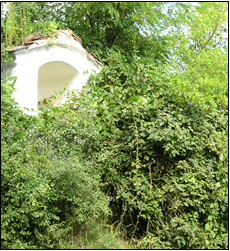 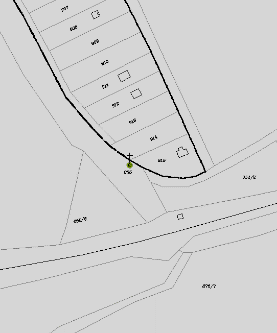 LeírásA homokkő anyagú kereszt a belterülettől északra, a zártkerti területektől déli irányban, a Cikói bekötőút keleti oldalán található. A kereszten felületi mállások találhatóak, a posztamens szoborfülkéje üres. Védett építészeti elemek a keresztKorrekciós javaslatJavasolt a kereszt teljes restaurálása, valamint környezetének folyamatos karbantartása.CIKÓ, külterület (vasúti átjáró köz)Helyrajzi szám055.LeírásA homokkő anyagú kereszt a belterülettől északra, a zártkerti területektől déli irányban, a Cikói bekötőút keleti oldalán található. A kereszten felületi mállások találhatóak, a posztamens szoborfülkéje üres. Védett építészeti elemek a keresztKorrekciós javaslatJavasolt a kereszt teljes restaurálása, valamint környezetének folyamatos karbantartása.kereszt -Védelem fokaHLeírásA homokkő anyagú kereszt a belterülettől északra, a zártkerti területektől déli irányban, a Cikói bekötőút keleti oldalán található. A kereszten felületi mállások találhatóak, a posztamens szoborfülkéje üres. Védett építészeti elemek a keresztKorrekciós javaslatJavasolt a kereszt teljes restaurálása, valamint környezetének folyamatos karbantartása.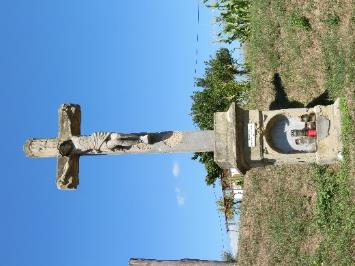 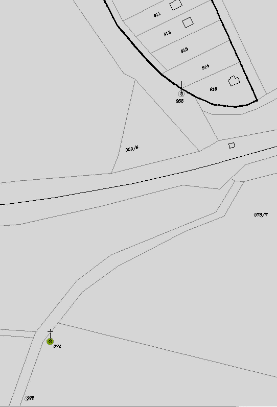 LeírásA kereszt a Széplaki templomrom szomszédságában található.  A posztamens felirata alapján a keresztet 1932-ben emelték. A festett felületek felújításra szorulnak.Védett építészeti elemek a keresztKorrekciós javaslatkorrekciót nem igényelCIKÓ, külterület (Máraiszéplakkal szemben) Helyrajzi szám074.LeírásA kereszt a Széplaki templomrom szomszédságában található.  A posztamens felirata alapján a keresztet 1932-ben emelték. A festett felületek felújításra szorulnak.Védett építészeti elemek a keresztKorrekciós javaslatkorrekciót nem igényelfeszület -Védelem fokaHLeírásA kereszt a Széplaki templomrom szomszédságában található.  A posztamens felirata alapján a keresztet 1932-ben emelték. A festett felületek felújításra szorulnak.Védett építészeti elemek a keresztKorrekciós javaslatkorrekciót nem igényel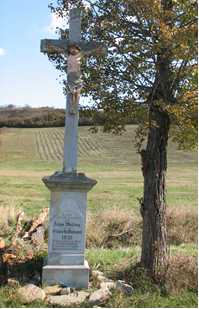 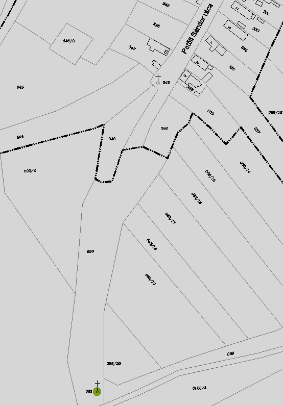 LeírásA Petőfi utcába vezető szurdikos út mentén, a dombtetőn helyezkedik el. Feltételezhetően kereszt ált egykor a domborzattal díszített talapzaton, ennek egy részét már föld és növényzet borítja.Védett építészeti elemek a kereszt maradványaiKorrekciós javaslatCIKÓ, külterület (Petőfi fölött) Helyrajzi szám091.LeírásA Petőfi utcába vezető szurdikos út mentén, a dombtetőn helyezkedik el. Feltételezhetően kereszt ált egykor a domborzattal díszített talapzaton, ennek egy részét már föld és növényzet borítja.Védett építészeti elemek a kereszt maradványaiKorrekciós javaslatkereszt -Védelem fokaHLeírásA Petőfi utcába vezető szurdikos út mentén, a dombtetőn helyezkedik el. Feltételezhetően kereszt ált egykor a domborzattal díszített talapzaton, ennek egy részét már föld és növényzet borítja.Védett építészeti elemek a kereszt maradványaiKorrekciós javaslat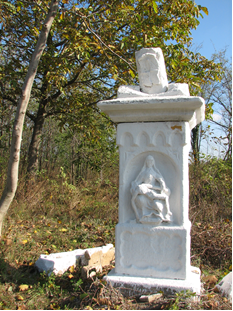 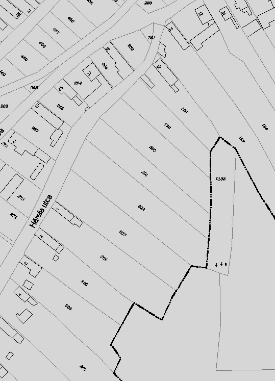 LeírásA településtől délre, a Kálváriahegy nevű domb lejtőjén fekszik. Az 1946-ban kiutasított németek restauráltatták., amelyről a templom udvarában emlékoszlop tanúskodik. Két oldalt 7-7 stáció helyezkedik el, középen, a domb tetején pedig három feszület.  A stációk lapos tetejű, vakolt építmények, amelyeken íves záródású fülkékben festmények láthatók.Védett építészeti elemek Kálvária-stációkKorrekciós javaslatCIKÓ, külterület  (Kálvária-hegy)Helyrajzi szám0133.LeírásA településtől délre, a Kálváriahegy nevű domb lejtőjén fekszik. Az 1946-ban kiutasított németek restauráltatták., amelyről a templom udvarában emlékoszlop tanúskodik. Két oldalt 7-7 stáció helyezkedik el, középen, a domb tetején pedig három feszület.  A stációk lapos tetejű, vakolt építmények, amelyeken íves záródású fülkékben festmények láthatók.Védett építészeti elemek Kálvária-stációkKorrekciós javaslatKálvária-stációk -Védelem fokaHLeírásA településtől délre, a Kálváriahegy nevű domb lejtőjén fekszik. Az 1946-ban kiutasított németek restauráltatták., amelyről a templom udvarában emlékoszlop tanúskodik. Két oldalt 7-7 stáció helyezkedik el, középen, a domb tetején pedig három feszület.  A stációk lapos tetejű, vakolt építmények, amelyeken íves záródású fülkékben festmények láthatók.Védett építészeti elemek Kálvária-stációkKorrekciós javaslat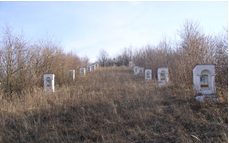 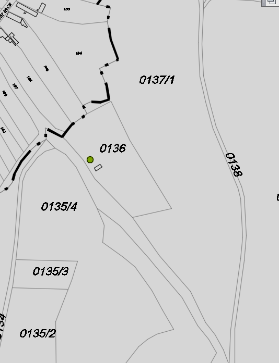 LeírásA temetőben található a harangtorony. Alter Ferenc Pesten készítette a harangot, öntöttvasból. A fa szerkezet egyszerűen kialakított, dísztelen. A harangot cseréppel fedett tető védi.Védett építészeti elemeka haranglábKorrekciós javaslatCIKÓ, külterület, temetőHelyrajzi szám0136.LeírásA temetőben található a harangtorony. Alter Ferenc Pesten készítette a harangot, öntöttvasból. A fa szerkezet egyszerűen kialakított, dísztelen. A harangot cseréppel fedett tető védi.Védett építészeti elemeka haranglábKorrekciós javaslatharangláb -Védelem fokaHLeírásA temetőben található a harangtorony. Alter Ferenc Pesten készítette a harangot, öntöttvasból. A fa szerkezet egyszerűen kialakított, dísztelen. A harangot cseréppel fedett tető védi.Védett építészeti elemeka haranglábKorrekciós javaslat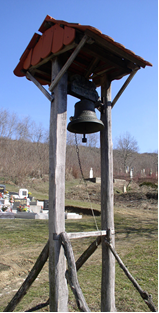 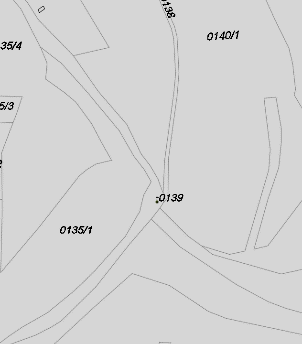 LeírásA külterületen, a domb tetején, a temetőhöz vezető mélyút mentén helyezkedik el. A posztamensre helyezett feszület festett műkőből készült.Védett építészeti elemekkeresztKorrekciós javaslatCIKÓ, külterület, Helyrajzi szám0139.LeírásA külterületen, a domb tetején, a temetőhöz vezető mélyút mentén helyezkedik el. A posztamensre helyezett feszület festett műkőből készült.Védett építészeti elemekkeresztKorrekciós javaslatkereszt -Védelem fokaHLeírásA külterületen, a domb tetején, a temetőhöz vezető mélyút mentén helyezkedik el. A posztamensre helyezett feszület festett műkőből készült.Védett építészeti elemekkeresztKorrekciós javaslat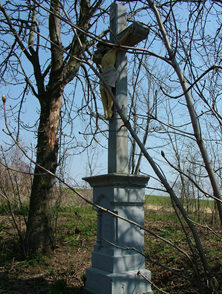 